ФОНД ОЦЕНОЧНЫХ СРЕДСТВСРЕДСТВА ОЦЕНИВАНИЯВОПРОСЫ ДЛЯ СОБЕСЕДОВАНИЯ, ОПРОСА1. Назовите главные загрязнители атмосферного воздуха. Чем вызваны кислотные дожди?2. В чем заключается загрязнение поверхностных вод и каковы их главные загрязнители?3. Что называется деградацией почвы и каковы ее причины?4. Назовите основные источники антропогенного шума. При какой силе звука уровень шума считают для человека недопустимым?5. Какие наиболее общие принципы и правила охраны окружающей природной среды?6. Какова роль и значения экологического нормирования?7. Что такое санитарно-защитная зона? Основные принципы её установления.8. Что такое экологическое право? Перечислите основные его источники в стране.9. Оцените роль различных отраслей хозяйства в загрязнении атмосферы.10. Что понимают под физическим загрязнением окружающей среды.11. К каким экологическим последствиям приводит антропогенное воздействие на биотические сообщества?12. Расчет массы выброса загрязняющих веществ от стационарных источников.13. Расчет массы выброса загрязняющих веществ от передвижных источников.14. Разработка инвентаризации источников выбросов загрязняющих веществ в атмосферу.15. Расчет приземных концентраций загрязняющих веществ.16. Определение предельно допустимых выбросов.17. Условия выпуска сточных вод в водоемы.18. Оценка качества воды. Разбавление сточных вод поступающих в водоём.19. Определение степени очистки сточных вод перед сбросом их в водоёмы. Расчет нормативно допустимых сбросов НДС.20. Расчет нормативов образования отходов и установление лимитов на их размещение.21. Расчет класса опасности отходов.22. Нормирование акустического воздействия.23. Оценка степени опасности загрязнения почвы химическими веществами.24. Обоснование размера санитарно-защитных зон.25. Методы очистки атмосферы от газообразных и аэрозольных загрязнителей.26. Методы снижения и предотвращения выбросов загрязнителей в атмосферу.27. Разработка и реализация новых технологий, отличающихся отсутствием выбросов парниковых газов.28. Экологическая безопасность удаления и использования токсичных химических веществ и опасных твердых отходов.29. Безопасное и экологическое обоснованное удаление радиоактивных отходов.30. Экологически безопасное использование биотехнологии.31. Региональная оценка риска: Взаимосвязь уровня риска с выгодами от техногенной деятельности.32. Критерии социального и экономического развития общества, обеспечивающие устойчивое развитие.33. Политика экологической безопасности: Уменьшение последствий и компенсация ущерба.34. Методы предотвращения загрязнения воды, основные методы очистки сточных вод от возбудителей болезней, органических и неорганических соединений,радиоактивных и питательных веществ, термальных загрязнений.35. Переработка жидкообразных отходов.36. Методы уменьшения объемов сточных вод.37. Комплексная система очистки сточных вод. Системы оборотного водоснабжения.38. Твердые бытовые отходы (ТБО): морфология, нормы, физические свойства, методы утилизации, химический состав и т.д.39. Требования к ресурсосберегающим технологиям: бессточные технологические системы, использование отходов как вторичных ресурсов, комбинирование производств, создание замкнутых технологических процессов, территориально-промышленные комплексы.41. Экотоксикология. Основные источники загрязнений окружающей среды. 42.	Глобальные проблемы человечества (озоновые дыры, парниковый эффект, кислотные дожди, деградация почв, сокращение биоразнообразия, и т.д.) и пути их решения. 43.	Положение человека в биосфере. Нарушения экологических законов, как причина экологических катастроф. Понятие о ноосфере.44.	Основные этапы становления взаимоотношений общества и природы в историческом аспекте. Неолитическая, промышленная и экологическая революции, - их влияние на развитие социума и состояние природной среды.45.	Урбанизация и ее влияние на биосферу. Город как новая среда обитания человека и животных. Пути решения проблем урбанизации.46.	Основные геохимические кругообороты вещества и энергии.47.	Концепция экологического мониторинга Цель и задачи создания мониторинга.48.	Классификация и виды мониторинга окружающей среды.4 9. Система мониторинга в России. 50.	Нормирование загрязнения окружающей среды. Основные понятия и определения нормирования ОПС.51. Понятия о ПДК загрязняющих веществ атмосферы, гидросферы, почвы, а также о классах их опасности.52. Последствия загрязнения окружающей среды тяжелыми металлами. 53. Атмосфера. Состав. Роль атмосферы в жизнедеятельности живых организмов и в народном хозяйстве. Увеличение количества оксидов углерода и азота, метана, паров воды в атмосфере. 54. Парниковый эффект. Кислотные дожди и закисление почв. Опасность разрушения озонового слоя; роль фреонов и солнечной активности.55.	Гидросфера. Состав. Основные загрязняющие вещества в гидросфере. 56.	Основные виды антропогенного воздействия на почвы: Эрозия почв (ветровая и водная), опустынивание, вторичное засоление и заболачивание.57.	Воздействие человека на животные и растительные организмы и причины их вымирания.58. Определение понятий  природопользование и охрана окружающей среды.  Основные принципы рационального природопользования.59.	Основные виды природопользования.60.	Природные ресурсы. Классификация природных ресурсов. 61.	Экологические проблемы природопользования. Особенности ресурсного природопользования. 62.	Пути решения экологических проблем. Охрана и воспроизводство природных растительных ресурсов. 63.	Охрана и производство экологических ресурсов. Красная книга. Красная книга РО. Особо охраняемые природные территории. 64.	Ведущие международные организации, занимающиеся проблемами природопользования.65. Экологические проблемы РО.66.Какие основополагающие законодательные акты, регулирующие отношения в области охраны окружающей среды действуют на территории Российской Федерации?67. Назовите общественные объединения в области охраны окружающей среды в РФ.68. Перечислите права граждан в области охраны окружающей среды.69. Назовите международные общественные объединения в области охраны окружающей среды.70.Какие права общественных объединений в области охраны окружающей среды существуют?71. Какие законодательные нормы регулирует Федеральный закон «Об охране окружающей среды»?72. Какова роль международного сотрудничества в области природопользования и охраны окружающей среды?73. Назовите принципы международного сотрудничества в области охраны окружающей среды.75. Какие формы международного сотрудничества в области охраны окружающей среды существуют?76. В каком направлении международного сотрудничества активно участвует Российская Федерация?Критерии оценки: - 3 балла ставится, если обучающийся полно излагает материал (отвечает на вопрос), дает правильное определение основных понятий; обнаруживает понимание материала, может обосновать свои суждения, применить знания на практике, привести необходимые примеры не только из учебника, но и самостоятельно составленные; излагает материал последовательно и правильно с точки зрения норм литературного языка. - 2 балла ставится, если обучающийся дает ответ, удовлетворяющий тем же требованиям, что и для «отлично», но допускает 1–2 ошибки, которые сам же исправляет, и 1–2 недочета в последовательности и языковом оформлении излагаемого. - 1 балл ставится, если обучающийся обнаруживает знание и понимание основных положений данной темы, но излагает материал неполно и допускает неточности в определении понятий или формулировке правил; не умеет достаточно глубоко и доказательно обосновать свои суждения и привести свои примеры; излагает материал непоследовательно и допускает ошибки в языковом оформлении излагаемого. - 0 баллов ставится, если обучающийся обнаруживает незнание большей части соответствующего вопроса, допускает ошибки в формулировке определений и правил, искажающие их смысл, беспорядочно и неуверенно излагает материал. ВОПРОСЫ ДЛЯ ЭКЗАМЕНА1. Экология – определение, место курса в ряду дисциплин биологического блока. Цели и задачи. Предмет и объекты изучения.2. Понятия «экология», «биосфера», «экосистема».3. Лимитирующие экологические факторы.4. Популяции и биотические сообщества.5. Экологические системы.6. Краткая история становления экологии как науки.7. Основные законы функционирования биосферы.8. Законы в системе «человек-природа».9. Причины устойчивости живого вещества биосферы. Границы устойчивости.10. Воздействие человека на окружающую среду. Классификации видоввоздействия и загрязнений.11. Методы и критерии оценки состояния окружающей среды.12. Загрязнение отраслями промышленности окружающей природной среды. 13. Природные ресурсы и их классификации: по происхождению, по видам хозяйственного использования, по принципу исчерпаемости.14. Загрязнение атмосферы: основные загрязнители воздуха и их источники.15. Глобальные последствия загрязнения атмосферы: потепление климата, сокращение озонового слоя, кислотные дожди.16. Антропогенные воздействия на гидросферу.17. Антропогенные воздействия на литосферу.18. Антропогенные воздействия на биотические сообщества.19. Загрязнение окружающей среды отходами. Проблемы обращения с отходами.20. Шум как негативный экологический фактор.21. Растения как важнейшая составная часть биосферы и компонент биогеоценозов. Виды растительных ресурсов.22. Важность проблемы сохранения и рационального использования животного мира. Виды животных ресурсов.23. Особо охраняемые природные территории. Назначение, классификация и общая характеристика.24. Концепция устойчивого развития.25. Основные принципы охраны окружающей среды.26. Способы очистки газопылевых и газообразных выбросов.27. Методы очистки сточных вод.28. Обоснование размера санитарно-защитных зон.29. Понятие о экологическом риске.30. Экологический мониторинг.31. Экологический менеджмент.32. Экономическое стимулирование в экологии.33.	Методы экологических исследований – общенаучные и частные. Классификация экологических факторов. Природные и антропогенные факторы. Биотические и абиотические факторы. Совместное действие факторов. Закон ограничивающего фактора.34.	Свет, температура, влажность – как факторы окружающей среды. Адаптации организмов к воздействию экологических факторов.35.	Особенности наземно-воздушной среды. Адаптации организмов к жизни в наземно-воздушной среде. 36.	Особенности водной среды обитания. Адаптации гидробионтов к жизни в водной среде.37.	Почва как среда обитания. Особенности организмов обитающих в почве.38.	Живые организмы как среда обитания.Адаптации паразитов к жизни в организменной среде.39.	Основные законы и принципы экологии (Ле-Шателье, К.Бэра, Либиха, Коммонера, Одума, Шелфорда, Олли, и др.).40.	Популяция как биологическая система. Статические и динамические характеристики популяции.  41.	Понятие о биоценозе. Структура биоценоза (пространственная, видовая, экологическая, трофическая). Виды эдификаторы.42.	Отличие и сходство между природными и искусственными экосистемами.43.	Агроэкосистемы и урбоэкосистемы. Их сходство и отличия от природных биогеоценозов.44.	Понятие экосистемы (А. Тенсли) и биогеоценоза (В.Н. Сукачев). Сходство и отличие понятий. Структура экосистемы (видовая, пространственная, трофическая, экологическая).45.	Функциональные блоки организмов в экосистеме: продуценты, консументы и редуценты.46.	Динамика экосистем. Экологические сукцессии. Первичные и вторичные сукцессии. Климаксовые экосистемы.47.	Потоки вещества и энергии в экосистемах. Пищевые цепи, трофические уровни. Пастбищная и детритная пищевые цепи. Расход энергии в цепях питания.48.	Межвидовые отношения. Общая характеристика полезно-вредных отношений. Отношения хищник – жертва. Взаимосвязь динамики численности хищника и жертвы.49.	Межвидовые отношения. Общая характеристика взаимополезных отношений.50.	Межвидовые отношения. Характеристика полезно-нейтральных и взаимовредных отношений.51.	Внутривидовые отношения. Краткая характеристика конкуренции, альтруизма, внутривидового экто- и эндопаразитизма.52.	Трофические, топические, форические и фабрические связи между организмами.53.	Основной структурный элемент биогеоценоза – экологическая ниша. Классификация связей между животными и растениями в экологических нишах.54.	. Понятие о биосфере.  Границы, строение и свойства биосферы. 55.	Учение В.И. Вернадского о биосфере - научная основа для разработки методологических принципов охраны и рационального использования природных ресурсов.56.	Глобальные проблемы человечества (озоновые дыры, парниковый эффект, кислотные дожди, деградация почв, сокращение биоразнообразия, и т.д.) и пути их решения. Концепция устойчивого развития.57.	Положение человека в биосфере. Нарушения экологических законов, как причина экологических катастроф. Понятие о ноосфере.58.	Основные этапы становления взаимоотношений общества и природы в историческом аспекте. Неолитическая, промышленная и экологическая революции, - их влияние на развитие социума и состояние природной среды.59.	Урбанизация и ее влияние на биосферу. Город как новая среда обитания человека и животных. Пути решения проблем урбанизации.60.	Основные геохимические кругообороты вещества и энергии.61.	Концепция экологического мониторинга Цель и задачи создания мониторинга.62.	Классификация и виды мониторинга окружающей среды.66.	Нормирование загрязнения окружающей среды. Основные понятия и определения нормирования ОПС.64. Понятия о ПДК загрязняющих веществ атмосферы, гидросферы, почвы, а также о классах их опасности.65. Экотоксикология. Основные источники загрязнений окружающей среды. 66.	Гидросфера. Состав. Основные загрязняющие вещества в гидросфере. 67.	Литосфера. Состав. Роль литосферы в биосфере. Загрязняющие вещества почвы.  68.	Основные виды антропогенного воздействия на почвы: Эрозия почв (ветровая и водная), опустынивание, вторичное засоление и заболачивание.69.	Воздействие человека на животные и растительные организмы  и причины их вымирания.70.	Атмосфера. Состав. Роль атмосферы в жизнедеятельности живых организмов и в народном хозяйстве. Увеличение количества оксидов углерода и азота, метана, паров воды в атмосфере. 71.	Парниковый эффект. Кислотные дожди и закисление почв. Опасность разрушения озонового слоя; роль фреонов и солнечной активности.72.	Понятие загрязнение окружающей среды. Физическое, биологическое, химическое загрязнение окружающей среды.73.	Определение понятий  природопользование и охрана окружающей среды. 77.	Основные принципы рационального природопользования.75.	Основные виды природопользования.76.	Природные ресурсы. Классификация природных ресурсов. 77.	Экологические проблемы природопользования. Особенности ресурсного природопользования. 78.	Пути решения экологических проблем. Охрана и воспроизводство природных растительных ресурсов. 79.	Красная книга. История создания Красной книги. Красная книга Ростовской области (РО).80.	Гигиеническая регламентация пищевых добавок в продуктах питания. Установление безопасности. 81.	Классификация пищевых добавок. Система стандартизации и контроля качества пищевых добавок.82.	Система оценки безопасности и доброкачественности пищевых добавок. 83.	Причины использования БАД в питании современного человека. 84.	Вклад отечественных ученых в создание БАД. 88.	Области  применения  двух  групп  БАД  –  нутрицевтиков  и парафармацевтиков. 86.	. Экологические проблемы РО.87.	Государственные и общественные организации, занимающиеся проблемами. экологии и охраны природы.88.	Проблемы фармацевтической экологии.89.	Загрязнение окружающей среды отходами химико-фармацевтической промышленности.90.	Ведущие международные организации, занимающиеся проблемами природопользования.Критерии оценивания 84 - 100 баллов ставится, если: студентом полно раскрыто содержание материала; материал изложен грамотно, в определенной логической последовательности; продемонстрировано системное и глубокое знание программного материала; точно используется терминология; показано умение иллюстрировать теоретические положения конкретными примерами, применять их в новой ситуации;  продемонстрировано усвоение ранее изученных сопутствующих вопросов; ответ прозвучал самостоятельно, без наводящих вопросов; продемонстрирована способность творчески применять знание теории к решению профессиональных задач; могут быть допущены одна – две неточности при освещении второстепенных вопросов, которые исправляются по замечанию;67 - 83 балла ставится, если: студентом  вопросы излагаются систематизировано и последовательно; продемонстрировано умение анализировать материал, однако не все выводы носят аргументированный и доказательный характер; продемонстрировано усвоение основной литературы;  ответ удовлетворяет основным требованиям , но при этом имеет один из недостатков: в изложении допущены небольшие пробелы, не исказившие содержание ответа; допущены один – два недочета при освещении основного содержания ответа, исправленные по замечанию преподавателя;  допущены ошибка или более двух недочетов при освещении второстепенных вопросов, которые легко исправляются по замечанию преподавателя; 50-66 баллов ставится, если: студентом неполно или непоследовательно раскрыто содержание материала, но показано общее понимание вопроса и продемонстрированы умения, достаточные для дальнейшего усвоения материала; усвоены основные категории по рассматриваемым и дополнительному вопросам; имелись затруднения или допущены ошибки в определении понятий, использовании терминологии, исправленные после нескольких наводящих вопросов;0-49 баллов, выставляется студенту, если он обнаруживает незнание большей части соответствующего вопроса, допускает ошибки в формулировке определений и правил, искажающие их смысл, беспорядочно и неуверенно излагает материал; даѐт неверную оценку ситуации, неправильно выбирает алгоритм действий. ДОКЛАДЫ С ПРЕЗЕНТАЦИЕЙ1. Воздействие дорожно-транспортного комплекса на окружающую среду. Пути снижения воздействия.2. Физические факторы воздействия на человека на окружающую среду.3. Проблемы загрязнения почв и водотоков нефтепродуктами.4. Пути повышения экологической безопасности автотранспортного комплекса.5. Альтернативное топливо для автомобильного транспорта.6. Современные методы и системы очистки отработавших газов автомобильных двигателей.7. Стандартизация в области защиты окружающей среды от загрязнений, связанных с транспортными средствами.8. Системы экологического менеджмента. Экологические стандарты ИСО 14000.9. Экологический аудит: цели и задачи.10. Загрязнение окружающей среды предприятиями машиностроения и металлобработки.11. Тяжелые металлы в окружающей среде и их влияние на здоровье населения. 12. Шум как негативный экологический фактор.Малинова А.13. Воздействие на организм вибрации и акустических колебаний.14. Природосберегающие строительные машины, механизмы и транспорт.15. Электромагнитное излучение как негативный фактор воздействия на человека и окружающую среду.16. Новые экологичные технологии в машиностроении и металлобработке.17. Сбор и утилизация промышленных отходов на примере региона.18. Экспертиза и контроль экологичности и безопасности производств.19. Региональная политика в области возмещения ущерба окружающей среде в результате техногенного воздействия.20. Антропогенные изменения в районах промышленного освоения территорий.21. Методы восстановления нарушенных территорий.22. Новые ресурсосберегаюшие технологии.23. Экология – междисциплинарный комплекс конца второго тысячелетия.24. Труды В.И. Вернадского и их роль в экологии.25. Демографические проблемы будущего человечества.26. Здоровый образ жизни граждан как основа устойчивого развития общества.27. История человечества – история отношений в системе "Человек - природа".28. Проблемы использования пестицидов.29. Малоотходные и экологически безопасные технологии в промышленности.30. Основные энергетические сценарии будущего.31. Перспективы развития нетрадиционной энергетики. 32. Будущее человечества – энерго-ресурсосбережение.33. Современные методы очистки сточных вод.34. Международные экологические организации.35. Борьба с аварийными розливами нефти и нефтерпродуктов.36. Нормирование в области обращения с отходами.37. Антропогенное воздействие на атмосферный воздух и защита от загрязнения.38. Антропогенное воздействие на поверхностные воды и защита от загрязнения.39. Антропогенное воздействие на подземные воды и защита от загрязнения.40. Антропогенное воздействие на почвенный покров и защита от загрязнения.41. Антропогенное воздействие на недра и защита от загрязнения.42. Антропогенное воздействие на леса и другие растительные сообщества и защита от воздействия.43. Антропогенное воздействие на животный мир и защита от воздействия.44. Антропогенное воздействие на ландшафт и защита от воздействия.45. Окружающая среда и здоровье человека и экологическое страхование.46. Загрязнение окружающей среды отходами производства и потребления и рециклинг отходов.47. Проблема радиоактивных отходов и защита от воздействия.48. Шумовое воздействие и защита от шума.49. Вибрационное воздействие и защита от вибрации.50. Воздействие электромагнитных излучений и защита от них.51. Радиационное воздействие и защита от него.52. Биологическое загрязнение и защита от него.53. Химическое загрязнение и защита от него.54. Воздействие транспорта и защита от него.55. Воздействие оружия массового уничтожения.56. Энергосбережение и ресурсосбережение.57. Санитарно-защитные зоны и их обоснование. 58. Программные средства в экологическом нормировании.59. Риск для здоровья населения при воздействии загрязняющих веществ, выбрасываемых в окружающую среду 60. Правовые основы охраны окружающей среды.61. Государственное управление охраной окружающей среды.62. Охрана окружающей среды и рациональное использование природных ресурсов в 63. России.64. Экономико-правовой механизм природопользования и охраны окружающей среды.65. Охрана природы и перспективы рационального природопользования.66. Организация управления природоохранной деятельностью в Ростовской области.67. Международное сотрудничество в области охраны окружающей среды и рационального природопользования.68. Регулирование рационального природопользования и охрана окружающей среды.69. Международно-правовая охрана окружающей среды.70. Международные конвенции и соглашения, посвященные проблемам охраны окружающей природной среды.72. Международные организации в области охраны окружающей среды (ООН, 73. ЮНЕСКО,ФАО, ВОЗ, ЮНИДО, MAГАTE, МСОП).74. Конференция ООН по окружающей среде и развитию (Рио-де-Жанейро 1992 г.).75. Международные конференции по ООС: Рио-92, Йоханнесбург-2002, Рио+20.76. Межгосударственное сотрудничество Российской Федерации.77. Международный союз охраны природы и природных ресурсов (МСОП).78. Заповедники как форма сохранения биоразнообразия и ресурсов живой природы.79. Понятие и масштабы загрязнения природной среды. Общая характеристика источников загрязнения.80. Парниковый эффект как глобальная экологическая проблема.81. Источники и виды загрязнения окружающей среды и экологическая оценка ущерба от загрязнения.82. Охрана и рациональное использование водных ресурсов.83. Охрана и рациональное использование почвКритерии оценивания выступления с докладом и презентацией 5-6 баллов выставляется обучающемуся, если: -содержание доклада соответствует заявленной теме и в полной мере её раскрывает; тема раскрыта полностью; студент глубоко и всесторонне усвоил проблему; уверенно, логично, последовательно и грамотно его излагает; опираясь на знания основной и дополнительной литературы, тесно привязывает усвоенные научные положения с практической деятельностью; умело обосновывает и аргументирует выдвигаемые им идеи; делает выводы и обобщения; свободно владеет понятиями; все ответы на вопросы исчерпывающие, аргументированные, корректные; выступление докладчика полностью соответствует критериям;-на основе представленной презентации формируется полное понимание тематики исследования, раскрыты детали; презентация полностью соответствует установленным требованиям (сформулирована цель работы, понятны задачи и ход работы, информация изложена полно и четко, сделаны выводы).3-4 балла выставляется обучающемуся, если: -содержание доклада соответствует заявленной теме и в полной мере её раскрывает; тема раскрыта полностью; студент грамотно и по существу излагает тему, опираясь на знания основной литературы; в отдельных случаях нарушена логика в изложении материала; не допускает существенных неточностей; увязывает усвоенные знания с практической деятельностью; аргументирует научные положения;  делает выводы и обобщения;  владеет системой основных понятий; не все ответы на вопросы исчерпывающие и аргументированные;-на основе представленной презентации формируется понимание тематики исследования, раскрыты детали; презентация полностью соответствует установленным требованиям (сформулирована цель работы, понятны задачи и ход работы, информация изложена полно и четко, сделаны выводы).1-2 балла выставляется обучающемуся, если:-содержание доклада соответствует заявленной теме; студент освоил проблему, по существу излагает ее, опираясь на знания только основной литературы; поиск информации проведён поверхностно; в изложении материала отсутствует логика, доступность; допускает несущественные ошибки и неточности;  испытывает затруднения в практическом применении знаний; слабо аргументирует научные положения;  затрудняется в формулировании выводов и обобщений;  частично владеет системой понятий; даны не все ответы на вопросы;- из представленной презентации не совсем понятна тематика исследования, детали не раскрыты; презентация частично соответствует установленным требованиям 0- баллов выставляется обучающемуся, если:- студент не усвоил значительной части проблемы; допускает существенные ошибки и неточности при рассмотрении ее; испытывает трудности в практическом применении знаний; не может аргументировать научные положения;  не формулирует выводов и обобщений;  не владеет понятийным аппаратом; не дает ответов на вопросы; - презентация не соответствует установленным требованиям или не представлена.ТЕСТИРОВАНИЕИз имеющегося банка тестов формируется тестовое задание по вариантам. Каждый тест содержит несколько ответов, один из которых верный. За каждый правильный ответ .начисляется 0,5 баллов. 1.	Какое определение экологии наиболее правильное?:а)наука, изучающая взаимосвязи между живыми организмами;б)наука, изучающая взаимосвязи между живыми организмами исредой их обитания;в)наука, изучающая растения, животных и среду их обитания;г)область знания, изучающая взаимоотношения живых орга¬низмов и их сообществ с окружающей средой (в том числе с другимиорганизмами и сообществами);д)наука, исследующая закономерности жизнедеятельности организмов в (любых ее проявлениях, на всех уровнях интеграции) в их естественной среде, с учетом изменений, вносимых в среду деятельностью человека.2. Установить соответствие между направлениями экологии и их содержанием: 1) аутоэкология а) учение о популяции и ее среде 2) синэкология б) учение о биосфере 3) глобальная экология в) учение об организме и его среде 4) демоэкологияг) учение об экосистеме и ее среде 3. Биосфера – это:а)  тонкая пленка жизни на земной поверхности, в значительной мере определяющая «лик Земли»б)  сфера жизнив)  оболочка земли, состав, структура и энергетика которой определяются совокупной деятельностью живых организмовг)  область жизни, включающая наряду с организмами и среду их обитанияд)  несколько из вышеприведенных ответов верны4.	Как называются всевозможные формы влияния живых организмов друг на друга и на среду?:а)биотические факторы;б)биологические факторы;в)симбиотические факторы;г)эдафические факторы;д)экстремальные факторы.5.	Группа экологических факторов, воздействующих на живыеорганизмы, напрямую зависящая от свойств почв, называется:а)эдафическими факторами;б)географическими факторами;в)орографическими факторамиг)климатическими факторами;д)пирогенными факторами.6. 	Как называют всю совокупность факторов неорганическойсреды, влияющих на жизнь и распространение растений и жи¬вотных?:а)эдафические факторы;б)пирогенные факторы;в)абиотические факторы;г)системообразующие факторы;д)геологические факторы.7. 	Какие факторы среды называются эдафическими?:а)элементы окружающей среды, способные оказывать прямое или косвенное воздействие на живой организм;б)свойства земной поверхности, оказывающие экологическое воздействие на ее обитателей;в)факторы живой природы;г)химические взаимодействия растений через продукты их обмена веществ;д)любое условие среды,  движущая  сила  совершающихся процессов, на которые живой организм реагирует приспособительными реакциями.8. Закон взаимодействия экологических факторов по принципу ограничивающего эффекта сформулировал: а) в 1770г. К.Линней б) в 1820г. В.И.Вернадский в) в 1930г. И.В.Мичурин г) в 1840г. Ю.Либих9. Сущность закона минимума Ю. Либиха состоит в том, что: а) оптимальное развитие организма возможно только при минимальных значениях экологического фактора; б) оптимальное развитие организма возможно только при максимальных значениях экологического фактора; в) в комплексе экологических факторов сильнее действует на живой организм тот фактор, который находится в минимальном количестве; г) в комплексе экологических факторов сильнее действует на живой организм тот фактор, который находится в оптимальном количестве.10. Выносливость организма по отношению к изменению экологического фактора называется:а) экологической валентностью б) экологическим потенциалом в) экологическим императивомг) коэффициентом выживаемости11. Экологический оптимум – это :а) благоприятные для жизнедеятельности климатические и химические сочетания внешних факторов б) оптимальные для жизнедеятельности климатические, почвенно-грунтовые и биологические факторы в) интенсивные климатические, атмосферные, водные и почвенные факторы г) наиболее благоприятная для жизнедеятельности доза интенсивности водных, почвенно-грунтовых, биологических, геологических факторов д) сочетания экологических факторов, ограничивающие жизнедеятельность организма 12. Виды с узким диапазоном экологической валентности по отношению к факторам среды называют: а) стенобионтами, б) атмобионтами, в) гидробионтами, г) эврибионтами.13. Среда, как одно из основных понятий в экологии – этоа)  совокупность сил и явлений природы, ее вещество и пространство, любая деятельность человека, находящиеся вне рассматриваемого объекта или субъекта и необязательно непосредственно контактирующих с нимб)  совокупность сил и явлений природы, ее вещество и пространство, любая деятельность человека, находящиеся вне рассматриваемого объекта или субъекта и непосредственно контактирующих с нимв)  комплекс природных сил и явлений, с которыми организм находится в прямых или косвенных взаимоотношенияхг)  совокупность естественных и измененных деятельностью человека факторов живой и неживой природы14. Экологические факторы – этоа)  элементы среды обитания, либо условия, которые для конкретных видов или их сообществ небезразличны и вызывают у них приспособительные реакцииб)  отдельные свойства живой природыв)  отдельные свойства неживой природыг)  водная среда15. Экологические факторы подразделяются наа)  абиотическиеб)  биотическиев) антропогенныег) средообразующиее)  несколько из вышеприведенных ответов верны16. К биотическим факторам относятся:а) средообразующиеб)  физическиев)  селекцияг)  топические (вытаптывание, охлестывание, затенение и т.д.)д)  трофические (паразитизм, борьба, симбиоз, конкуренция)е) генеративные (половой отбор, забота о потомстве, опыление и др.)ж)  несколько из вышеприведенных ответов верны17. Водные организмы, существующие лишь при достаточно высоком насыщении воды кислородом, относят к экологической группе: а) эвриоксибионтов, б) эвригалийных организмов, в) гидробионтов, г) оксифилов. 18. К листовым суккулентам относят: а) кактусы, б) алоэ, в) виноград, г) баобаб. 19. Животные, у которых содержание воды в тканях непостоянно и сильно зависит от увлажнения окружающей среды, относят к: а) мезофитам, б) осмоконформерам, в) гидрофитам, г) осморегуляторам.20. К физиологическим приспособлениям растений, сглаживающим вредное влияние высоких и низких температур, могут быть отнесены: а) интенсивность транспирации; б) накопление в клетках солей, изменяющих температуру свертывания плазмы; в) значительная трата углеводов на дыхание; г) свойство хлорофилла препятствовать проникновению наиболее горячих солнечных лучей; д) испарение воды через устьица; е) накопление в клетках сахара и других веществ, увеличивающих концентрацию клеточного сока и снижающих обводненность клеток; ж) мозаичное расположение листьев; з) накопление в тканях большое количество воды.21. Комплексная система наблюдений за состоянием окружающей среды, оценки и прогноза изменений состояния окружающей среды под воздействием природных и антропогенных факторов это:а) экологический контрольб) геоэкологический мониторингв) экологический мониторингг) мониторинг природной среды22. Система мер, направленная на предотвращение, выявление и пресечение нарушения законодательства в области охраны окружающей среды это:а) экологический мониторинг б) экологический контрольв) геоэкологический мониторингг) мониторинг природной среды23. Термин «мониторинг» официально введен в мировую науку а) в 1972 г. на Стокгольмской конференции ООН по окружающей среде б) в 1974 г. Ю.А.Израэлем.в) в 1975 г. И.П. Герасимовым24. Определение мониторинга как «система непрерывных наблюдений одного или нескольких компонентов окружающей среды с заданнойцелью и по специально разработанной программе» было предложено:а)Ю.А.Израэлем.б) И.П.Герасимовымв) зарубежными исследователями25. Определение мониторинга как «комплексная система наблюдений, оценки и прогноза, которая позволяет выделить частные изменения состояния биосферы, происходящие только под влиянием антропогенной деятельности» было предложено:а)Ю.А.Израэлем.б) И.П.Герасимовымв) зарубежными исследователями26. Объектами экологического мониторинга являются:а) антропогенно измененные экосистемыб) экосистемы, не испытывающие антропогенного влиянияв) естественные и антропогенно измененные экосистемы27. Главной составной частью мониторинга окружающей среды является:а) мониторинг «идеальных» экосистем б) мониторинг антропогенных измененийв) управление природоохранной деятельностью28. Задачами  мониторинга окружающей среды (экологического мониторинга) являются(отметить несколько вариантов):а) оценка наблюдаемых  изменений,   выявление  антропогенных явлений (эффектов)б) организация систематических наблюдений за изменением биосферыв) организация систематических наблюдений за изменениями в окружающей среде и управление имиг) регулирование качества окружающей средыд) прогноз и определение тенденций в изменении биосферы29. Согласно универсальному принципу классификации систем мониторинга выделяются следующие системы (отметить несколько вариантов):а) экологический мониторингб) глобальный мониторингв) международный мониторингг) национальный мониторингд) биологический мониторинг30. Под устойчивым развитием человечества понимается:а) сокращение численности населения, вызванное увеличением естественной смертности над рождаемостью;б) увеличение численности населения в результате резкого увеличения рождаемости;в) развитие, обеспечивающее удовлетворение потребностей людей в настоящее время, но не ставя под угрозу последующие поколения.31.Главные причины утраты биологического разнообразия, сокращения численности и вымирания животных – это: а) нарушение среды обитания, загрязнение среды б) чрезмерное добывание в) прямое уничтожение с целью защиты продукции г) непреднамеренное уничтожение32. Каковы экологические функции леса?а) являются основным поставщиком кислорода б) поглощают и обезвреживают часть атмосферных химических загрязнений загрязненийв) влияют на водный режим занятых ими и прилегающих территорий г) защищают почвы от водной и ветровой эрозии33.Атмосфера Земли на 78% состоит из:а) водорода б) кислорода в) азота г) инертных газов 34. Содержание углекислого газа в атмосфере равно а) 1,0% б) 0,5% в) 0, 03% г) 3,0%. 35. К антропогенным источникам загрязнения атмосферного воздуха относятся:а) транспорт б) промышленность в) коммунально-бытовое хозяйство г) лесные пожары 36.Наиболее опасными загрязнителями атмосферы являются:а) свинец, ртуть, сернистый газ, оксид углерода б) пыль неорганическая, оксид азота, аммиак в) сероводород, фенол, сажа г) пыль органическая и неорганическая37.	К химическим загрязнителям относят: а) генную инженерию; б) шумовое загрязнение;в) пластмассы; г) электромагнитное загрязнение.38.	Миграция загрязнений – это: а) сложение вредного вещества, сосредоточение действующего начала загрязнителей; б) перемещение и перераспределение загрязнителей; в) характеристика загрязняющего вещества по степени опасности для человека; г) воздействие вредных веществ на организмы человека и животных.39.	К какому виду загрязнений относятся вулканические загрязнения: а) радиоактивному; б) промышленному; в) физическому; г) естественному40.	Дополните предложение: На листьях деревьев и кустарников оседает до ……..процентов взвешенных в воздухе частиц пыли и до ……..процентов диоксида серы.41.	Возрастание диоксида углерода, а также метана и оксида азота приводит в атмосфере:а) к «парниковому эффекту» вб) к кислотным дождям  в) к истощению озонового слоя; г) к фотохимическому смогу44.	Назовите основные загрязняющие вещества водоемов:(перечислить не менее пяти видов загрязняющих веществ)43. Главным источником химического загрязнения воды является:а) водная эрозия; б) ветровая эрозия; в) человек; г) гниение растений.44. Парниковый эффект возникает в результате накопления в атмосфере:а) угарного газа;б) углекислого газа;в) диоксида азота;г) оксидов серы.45. Важная роль атмосферы заключается в том, что она защищает живые организмы от:а) резких колебаний температуры;б) канцерогенных веществ;в) радиоактивного загрязнения;г) возбудителей заболеваний.46. Эвтрофикация водоемов – это результат накопления в воде:а) биогенных элементов б) солей тяжелых металлов в) радиоактивных веществ47. Основными источниками загрязнения водоемов являются:а) сточные воды промышленных предприятий б) бытовые сточные воды в) водный транспорт г) промышленные выбросы загрязняющих веществ в атмосферу.48. Разрушение почв под воздействием ветра, воды, техники, ирригации называется : а) абразия б) дефляция в) эрозия г) деструкция49. Болезнь Минамата, приводящая к глухоте, параличу и смерти людей вызывается: а) повышенным содержанием в пище кобальтаб) повышенным содержанием в пище ртути в) нехваткой микроэлементов г) избытком магния, натрия и меди в пище50. Установите последовательность процессов, которые могут привести к отравлению человека пестицидами.а) обработка пестицидами сельхозугодий; б) поверхностный сток дождевой воды с полей в водоемы; в) поглощение пестицидов водными растениями; г) поедание водных растений мелкой рыбой; в) поедание мелкой рыбы крупной хищной рыбой; д) употребление человеком в пищу крупной рыбы; е) отравление человека пестицидами.51.Охрана природы –этоа)  защита от антропогенного воздействияб)  ограничение использования природных ресурсовв)  охрана отдельных объектов природыг)  соблюдение экологических нормативовд) практическое осуществление мероприятий по оптимизации взаимоотношений человеческого общества и природы52.Рациональное природопользование означает – а) использование природных богатств с максимально-возможным сохранением природно-ресурсного потенциалаб) использование природных богатств при сохранении способности экосистемы к саморегуляции53. Природные ресурсы – это …:а) компоненты природы, используемые человеком в хозяйстве;б) компоненты природы, которые не используются в хозяйстве, но влияющие на его развитие.54. Исчерпаемые ресурсы делятся на …:а) космические и подводные;б)возобновимые и невозобновимые;в)исчерпаемые и неисчерпаемые.55.Нефть, газ, уголь относятся к …:а) возобновляемым ресурсам;б)невозобновляемым ресурсам;в) неисчерпаемым.56. К неисчерпаемым ресурсам относятся:а) водные, климатические, космические;б) растительный и животный мир;в) нефть, газ, уголь.57. В зависимости от взаимодействия человека и природы выделяют аспекты охраны природы:а) Хозяйственно-экономический, научно-познавательный, здравоохранительный;б) глобальный, региональный, локальный;в) биотический и абиотический.58. Красная книга содержит сведения о: а) редких видах растений и животных б) исчезающих видах растений и животных в) видах растений и животных, находящихся под угрозой исчезновения59.Участок суши и водных пространств, изъятые в установленном порядке из хозяйственного использования и надлежащим образом охраняемые, называютсяа) заказник б) заповедник в) национальный парк г) ботанический сад60. Природный комплекс, предназначенный для сохранения одних видов природных ресурсов при ограниченном использовании других – это а) заказник б) заповедник в) национальный парк г) ботанический сад61. Особо охраняемые территории (ООТ) создаются для целей:а)  охраны популяцийб)  сохранения уникальных природно-территориальных комплексовв)  охраны генетических ресурсов биосферыг)  обеспечение экологических условий эволюции видов животных и растений в экосистемахд)  охраны защитных рекреационных экосистеме) несколько из вышеприведенных ответов верны62. В природно-заповедном фонде выделяют следующие классы заповедных объектов:а)  заповедники, национальные парки, резерватыб)  бальнеологические курортыв)  памятники природы, заказники, природные парки, заповедно-охотничьи хозяйстваг)  места кратковременного отдыха населения63. Согласно Н.Ф. Реймерсу: совокупность абиотической, биотической и соцальноэкономической сред, а также одновременно природной, квазиприродной и артеприроднойсред, совместно и непосредственно оказывающих влияние на людей и их хозяйство,называется ______________ средой.1) окружающей человека2) социально-экономической3) геохимической4) геотехноморфологической.2964. Среда населенных мест, искусственное окружение людей, состоящее из искусственносозданных и природных элементов, называется ...1) природной2) квазиприродной3) артеприродной4) антропогенной65. Воздействие человека на различные элементы среды и факторы, порожденныечеловеком и его хозяйственной деятельностью, называется …1) антропогенным2) биотическим3) экономическим4) экологическим.66. Природные ресурсы …1) земля, недра, вода, леса, животный мир, воздух2) источники потребления природы человеком3) территории, на которых функционируют несколько природных объектов4) природные ресурсы и человек67. Экологическим кризисом является…1) характеристика степени солнечной активности2) конфликт взаимоотношений между человечеством и природой3) условное деление шкалы землетрясений4) опасное загрязнение атмосферного воздуха, воды.68. Совокупность живых организмов и продуктов их жизнедеятельности, называется________________ средой1) биопочвенной2) абиотической3) биотической4) географической.69. Теория управления средой жизни и социально-экономическим развитием, исходя изпредставлений о человечестве как части биосферы – это…1) биогеоценология2) экология3) энвайроментализм4) нативизм70. Проведите соответствие между средой и её характеристикой…1.Нормальное2. Аномальное3. Кризисное4. Экологически опасноеА. Окружающая среда становится непригодной для обитаниячеловека или становится непригодной в качестве использованиякак природного ресурса.Б. Экологически сбалансированное состояние окружающейсреды, соответствующее равновесию совокупности природныхусловий и масштабов общественного производства.В. Окружающая среда приобретает характеристики экологическине сбалансированной системы и может оказать вредноевоздействие на человека.Г. Параметры состояния окружающей среды приближаются кдопустимым пределам изменений, переход через которые влечетза собой потерю устойчивости системы, а в дальнейшем ее30разрушение.71.Выберите причины экологического кризиса современной цивилизации …1) рост народонаселения на Земле2) рост производительности3) научно-технический регрес4) устойчивость экологических систем5) научно-технический прогресс.72. Среди перечисленных ниже, положений найдите признак экологического кризиса…1) обратимое изменение равновесного состояния природных комплексов2) необратимое изменение равновесного состояния в природных комплексах3) результат непосредственного воздействия человеческой деятельности на природнуюсреду4) результат влияния измененной человеческим обществом природной среды наобщественное развитие.73. Государственный орган общей компетенции в области охраны окружающей среды – этоа) Минприроды РФб) Государственная Думав) Санэпиднадзор РФг) МЧС России74. Международный день охраны окружающей среды отмечаетсяа) 5 маяб) 5 июняв) 10 июняг) 15 июля75.Международный день защиты озонового слоя планеты отмечаетсяа) 16 сентябряб) 1 октябряв) 13 октябряг) 5 сентября76. Год образования комитета ЮНЕПа) 1979 гб) 1970 гв) 1984 гг) 1972 г.77. В целях обеспечения потребностей государства, юридических и физических лиц в достоверной информации, необходимой для предотвращения и (или) уменьшения неблагоприятных последствий изменения состояния окружающей среды в России создана система, которая носит название _____________________. экологический мониторинг78. Различают следующие виды мониторинга: глобальный (биосферный), геофизический, климатический, а также ________________. Экологический 79. Понятие «окружающая среда» включает природные, социальные и искусственно созданные физические, химические и биологические факторы, т. е. все то, что …1) воздействует на состояние здоровья и продолжительность жизни людей2) оказывает влияние на производительность труда3) воздействует на восстановление и воспроизводство природных объектов4) прямо или косвенно воздействует на жизнь и деятельность человека.80. Первичная среда, состоящая из совокупности естественных геокомпонентов иландшафтов, называется...1) природной2) квазиприродной3) артеприродной4) антропогенной.81. Природная среда состоит из ______________и __________________сред.1) биопочвенной2) абиотической3) биотической4) географической5) морфологической82. Комплексная наука об окружающей человека среде, главным образом природной, ее качестве и охране, называется…1) энвайроментологией2) энвайроментализмом3) биогеоценологией4) консерватизмом83. Комплекс международных, государственных, региональных, административнохозяйственных, политических, юридических, общественных мероприятий, направленных на обеспечение экономического, культурно-исторического, физического, химического и биологического комфорта, необходимого для сохранения здоровья человека, называется ...1) рациональным природопользованием2) нерациональным природопользованием3) охраной окружающей среды4) безопасностью жизнедеятельности84. Территории, на которых функционируют несколько природных объектов, находящихся под охраной закона это…1) природные комплексы2) экологические системы3) природные ресурсы4) биологические экосистемы85. Свойство окружающей среды, определяющее её способность практически бесконечно функционировать без резких изменений структуры и основных функций, называется...1) устойчивость2) эластичность3) инерция4) надежность86. Дополнительной к государственной форме охраны окружающей среды является_________________________ форма, возникшая в XX веке в эпоху капитализма87. Свойство окружающей среды, определяющее её способность в некоторых пределах менять свое состояние под влиянием внешних факторов и возвращаться в исходное состояние при прекращении их действия, называется …1) устойчивость2) эластичность3) инерция4) емкость88. Свойство окружающей среды, определяющее её способность к самосохранению и саморегулированию в пределах, не превышающих определенных критических величин – допустимых пределов изменений среды, называется …1) устойчивость2) эластичность3) инерция4) емкость89. Преобразованные человеком природные ландшафты и созданные им антропоценозы и культурные ландшафты, называются ________________ средой.1) квазиприродной2) артеприродной3) природной4) биотической90. Из каких двух взаимосвязанных частей (компонентов) состоит понятие средачеловека…1) природной и общественной2) атмосферы и гидросферы3) неживой и живой4) материальной и духовной91. Совокупность элементов и факторов неживой природы, называется ________ средой.1) биопочвенной2) абиотической3) биотической4) географической92. Из каких двух взаимосвязанных частей (компонентов) состоит понятие средачеловека…1) природной и общественной2) атмосферы и гидросферы3) неживой и живой4) материальной и духовной93. Удовлетворение потребностей нынешнего поколения, без ущерба для возможности будущих поколений удовлетворять свои собственные потребности - это …1) устойчивое развитие2) социальное развитие3) экономическое благополучие4) экологическое равновесиеКритерии оценки: 9-10 балов – 85-100% вопросов теста выполнены без ошибок и недочетов 7-8 баллов – 71-84% вопросов теста выполнены без ошибок и недочетов;5-6 баллов – 56-70% вопросов теста выполнены без ошибок и недочетов0-4 балла – 0-55% вопросов теста выполнены2.2. Шкалы оценивания:Текущий контроль успеваемости и промежуточная аттестация осуществляются в рамках балльно-рейтинговой системы в 100-балльной шкале:85-100 баллов оценка «отлично»67-84 балла оценка «хорошо»50-66 баллов оценка «удовлетворительно»0-49 баллов оценка «неудовлетворительно»Министерство науки и высшего образования Российской ФедерацииФедеральное государственное бюджетное образовательное учреждение высшего образования «Ростовский государственный экономический университет (РИНХ)»Министерство науки и высшего образования Российской ФедерацииФедеральное государственное бюджетное образовательное учреждение высшего образования «Ростовский государственный экономический университет (РИНХ)»УТВЕРЖДАЮДиректор Таганрогского института имени А.П. Чехова (филиала)РГЭУ (РИНХ)_____________ Голобородько А.Ю.«____» ______________ 20___г.УТВЕРЖДАЮДиректор Таганрогского института имени А.П. Чехова (филиала)РГЭУ (РИНХ)_____________ Голобородько А.Ю.«____» ______________ 20___г.Рабочая программа дисциплиныОбщая экологияРабочая программа дисциплиныОбщая экологиянаправление 44.03.05 Педагогическое образование (с двумя профилями подготовки)направленность (профиль)  44.03.05.40 Биология и Географиянаправление 44.03.05 Педагогическое образование (с двумя профилями подготовки)направленность (профиль)  44.03.05.40 Биология и ГеографияДля набора 2019. 2020. 2021. 2022 годаДля набора 2019. 2020. 2021. 2022 годаКвалификацияБакалаврКвалификацияБакалаврКАФЕДРАбиолого-географического образования и здоровьесберегающих дисциплинбиолого-географического образования и здоровьесберегающих дисциплинбиолого-географического образования и здоровьесберегающих дисциплинбиолого-географического образования и здоровьесберегающих дисциплинбиолого-географического образования и здоровьесберегающих дисциплинбиолого-географического образования и здоровьесберегающих дисциплинбиолого-географического образования и здоровьесберегающих дисциплинбиолого-географического образования и здоровьесберегающих дисциплинбиолого-географического образования и здоровьесберегающих дисциплинРаспределение часов дисциплины по семестрамРаспределение часов дисциплины по семестрамРаспределение часов дисциплины по семестрамРаспределение часов дисциплины по семестрамРаспределение часов дисциплины по семестрамРаспределение часов дисциплины по семестрамРаспределение часов дисциплины по семестрамСеместр(<Курс>.<Семестр на курсе>)Семестр(<Курс>.<Семестр на курсе>)Семестр(<Курс>.<Семестр на курсе>)4 (2.2)4 (2.2)ИтогоИтогоНедельНедельНедель13 3/613 3/6ИтогоИтогоВид занятийВид занятийВид занятийУПРПУПРПЛекцииЛекцииЛекции32323232ПрактическиеПрактическиеПрактические32323232Итого ауд.Итого ауд.Итого ауд.64646464Кoнтактная рабoтаКoнтактная рабoтаКoнтактная рабoта64646464Сам. работаСам. работаСам. работа44444444Часы на контрольЧасы на контрольЧасы на контроль36363636ИтогоИтогоИтого144144144144ОСНОВАНИЕОСНОВАНИЕОСНОВАНИЕОСНОВАНИЕОСНОВАНИЕОСНОВАНИЕОСНОВАНИЕОСНОВАНИЕОСНОВАНИЕУчебный план утвержден учёным советом вуза от 26.04.2022 протокол № 9/1.Программу составил(и): д-р ветеренар. наук, Проф., Подберезный В. В.;канд. экон. наук, Доц., Паничкина М.В. _________________Зав. кафедрой: Подберезный В. В. 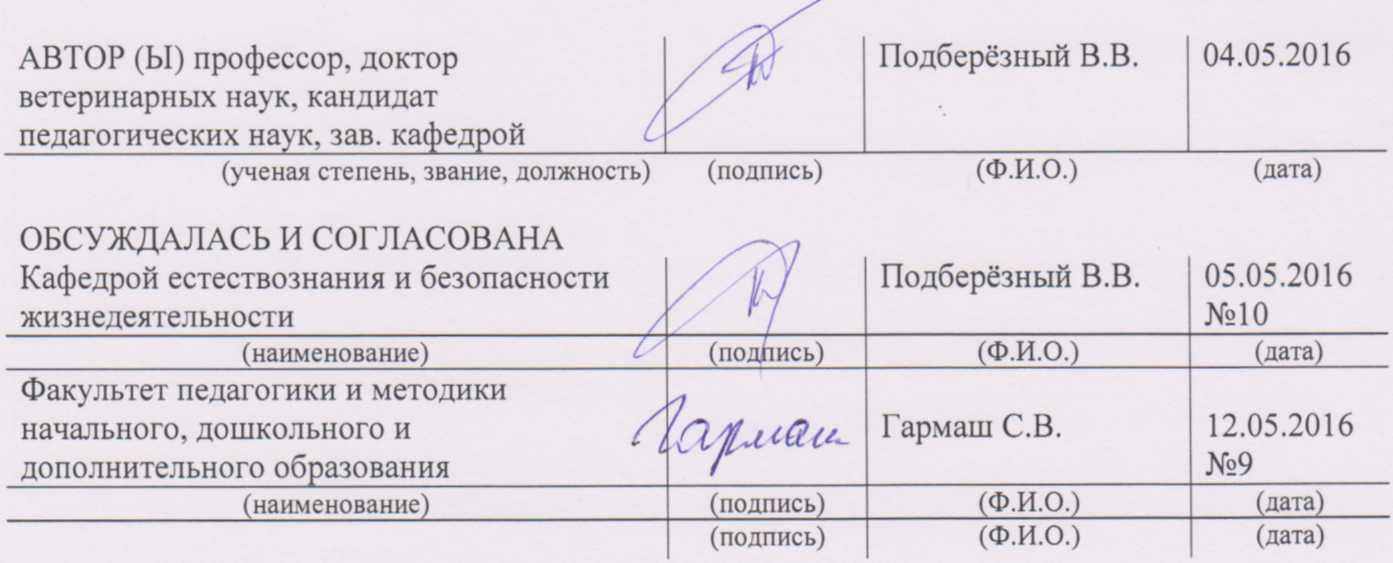 Учебный план утвержден учёным советом вуза от 26.04.2022 протокол № 9/1.Программу составил(и): д-р ветеренар. наук, Проф., Подберезный В. В.;канд. экон. наук, Доц., Паничкина М.В. _________________Зав. кафедрой: Подберезный В. В. Учебный план утвержден учёным советом вуза от 26.04.2022 протокол № 9/1.Программу составил(и): д-р ветеренар. наук, Проф., Подберезный В. В.;канд. экон. наук, Доц., Паничкина М.В. _________________Зав. кафедрой: Подберезный В. В. Учебный план утвержден учёным советом вуза от 26.04.2022 протокол № 9/1.Программу составил(и): д-р ветеренар. наук, Проф., Подберезный В. В.;канд. экон. наук, Доц., Паничкина М.В. _________________Зав. кафедрой: Подберезный В. В. Учебный план утвержден учёным советом вуза от 26.04.2022 протокол № 9/1.Программу составил(и): д-р ветеренар. наук, Проф., Подберезный В. В.;канд. экон. наук, Доц., Паничкина М.В. _________________Зав. кафедрой: Подберезный В. В. Учебный план утвержден учёным советом вуза от 26.04.2022 протокол № 9/1.Программу составил(и): д-р ветеренар. наук, Проф., Подберезный В. В.;канд. экон. наук, Доц., Паничкина М.В. _________________Зав. кафедрой: Подберезный В. В. Учебный план утвержден учёным советом вуза от 26.04.2022 протокол № 9/1.Программу составил(и): д-р ветеренар. наук, Проф., Подберезный В. В.;канд. экон. наук, Доц., Паничкина М.В. _________________Зав. кафедрой: Подберезный В. В. Учебный план утвержден учёным советом вуза от 26.04.2022 протокол № 9/1.Программу составил(и): д-р ветеренар. наук, Проф., Подберезный В. В.;канд. экон. наук, Доц., Паничкина М.В. _________________Зав. кафедрой: Подберезный В. В. Учебный план утвержден учёным советом вуза от 26.04.2022 протокол № 9/1.Программу составил(и): д-р ветеренар. наук, Проф., Подберезный В. В.;канд. экон. наук, Доц., Паничкина М.В. _________________Зав. кафедрой: Подберезный В. В. Учебный план утвержден учёным советом вуза от 26.04.2022 протокол № 9/1.Программу составил(и): д-р ветеренар. наук, Проф., Подберезный В. В.;канд. экон. наук, Доц., Паничкина М.В. _________________Зав. кафедрой: Подберезный В. В. Учебный план утвержден учёным советом вуза от 26.04.2022 протокол № 9/1.Программу составил(и): д-р ветеренар. наук, Проф., Подберезный В. В.;канд. экон. наук, Доц., Паничкина М.В. _________________Зав. кафедрой: Подберезный В. В. Учебный план утвержден учёным советом вуза от 26.04.2022 протокол № 9/1.Программу составил(и): д-р ветеренар. наук, Проф., Подберезный В. В.;канд. экон. наук, Доц., Паничкина М.В. _________________Зав. кафедрой: Подберезный В. В. 1. ЦЕЛИ ОСВОЕНИЯ ДИСЦИПЛИНЫ1. ЦЕЛИ ОСВОЕНИЯ ДИСЦИПЛИНЫ1. ЦЕЛИ ОСВОЕНИЯ ДИСЦИПЛИНЫ1. ЦЕЛИ ОСВОЕНИЯ ДИСЦИПЛИНЫ1. ЦЕЛИ ОСВОЕНИЯ ДИСЦИПЛИНЫ1. ЦЕЛИ ОСВОЕНИЯ ДИСЦИПЛИНЫ1. ЦЕЛИ ОСВОЕНИЯ ДИСЦИПЛИНЫ1. ЦЕЛИ ОСВОЕНИЯ ДИСЦИПЛИНЫ1. ЦЕЛИ ОСВОЕНИЯ ДИСЦИПЛИНЫ1.1изучение взаимосвязей и взаимоотношений между компонентами природных и биосоциотехнических систем различного ранга, а также формирование у обучающихся экологического мировоззрения и экологически- ответственного поведенияизучение взаимосвязей и взаимоотношений между компонентами природных и биосоциотехнических систем различного ранга, а также формирование у обучающихся экологического мировоззрения и экологически- ответственного поведенияизучение взаимосвязей и взаимоотношений между компонентами природных и биосоциотехнических систем различного ранга, а также формирование у обучающихся экологического мировоззрения и экологически- ответственного поведенияизучение взаимосвязей и взаимоотношений между компонентами природных и биосоциотехнических систем различного ранга, а также формирование у обучающихся экологического мировоззрения и экологически- ответственного поведенияизучение взаимосвязей и взаимоотношений между компонентами природных и биосоциотехнических систем различного ранга, а также формирование у обучающихся экологического мировоззрения и экологически- ответственного поведенияизучение взаимосвязей и взаимоотношений между компонентами природных и биосоциотехнических систем различного ранга, а также формирование у обучающихся экологического мировоззрения и экологически- ответственного поведенияизучение взаимосвязей и взаимоотношений между компонентами природных и биосоциотехнических систем различного ранга, а также формирование у обучающихся экологического мировоззрения и экологически- ответственного поведенияизучение взаимосвязей и взаимоотношений между компонентами природных и биосоциотехнических систем различного ранга, а также формирование у обучающихся экологического мировоззрения и экологически- ответственного поведения2. ТРЕБОВАНИЯ К РЕЗУЛЬТАТАМ ОСВОЕНИЯ ДИСЦИПЛИНЫ2. ТРЕБОВАНИЯ К РЕЗУЛЬТАТАМ ОСВОЕНИЯ ДИСЦИПЛИНЫ2. ТРЕБОВАНИЯ К РЕЗУЛЬТАТАМ ОСВОЕНИЯ ДИСЦИПЛИНЫ2. ТРЕБОВАНИЯ К РЕЗУЛЬТАТАМ ОСВОЕНИЯ ДИСЦИПЛИНЫ2. ТРЕБОВАНИЯ К РЕЗУЛЬТАТАМ ОСВОЕНИЯ ДИСЦИПЛИНЫ2. ТРЕБОВАНИЯ К РЕЗУЛЬТАТАМ ОСВОЕНИЯ ДИСЦИПЛИНЫ2. ТРЕБОВАНИЯ К РЕЗУЛЬТАТАМ ОСВОЕНИЯ ДИСЦИПЛИНЫ2. ТРЕБОВАНИЯ К РЕЗУЛЬТАТАМ ОСВОЕНИЯ ДИСЦИПЛИНЫ2. ТРЕБОВАНИЯ К РЕЗУЛЬТАТАМ ОСВОЕНИЯ ДИСЦИПЛИНЫУК-3.1:Демонстрирует способность работать в команде, проявляет лидерские качества и уменияУК-3.1:Демонстрирует способность работать в команде, проявляет лидерские качества и уменияУК-3.1:Демонстрирует способность работать в команде, проявляет лидерские качества и уменияУК-3.1:Демонстрирует способность работать в команде, проявляет лидерские качества и уменияУК-3.1:Демонстрирует способность работать в команде, проявляет лидерские качества и уменияУК-3.1:Демонстрирует способность работать в команде, проявляет лидерские качества и уменияУК-3.1:Демонстрирует способность работать в команде, проявляет лидерские качества и уменияУК-3.1:Демонстрирует способность работать в команде, проявляет лидерские качества и уменияУК-3.1:Демонстрирует способность работать в команде, проявляет лидерские качества и уменияУК-3.2:Демонстрирует способность эффективного речевого и социального взаимодействияУК-3.2:Демонстрирует способность эффективного речевого и социального взаимодействияУК-3.2:Демонстрирует способность эффективного речевого и социального взаимодействияУК-3.2:Демонстрирует способность эффективного речевого и социального взаимодействияУК-3.2:Демонстрирует способность эффективного речевого и социального взаимодействияУК-3.2:Демонстрирует способность эффективного речевого и социального взаимодействияУК-3.2:Демонстрирует способность эффективного речевого и социального взаимодействияУК-3.2:Демонстрирует способность эффективного речевого и социального взаимодействияУК-3.2:Демонстрирует способность эффективного речевого и социального взаимодействияУК-3.3:Демонстрирует навыки работы с институтами и организациями в процессе осуществления социального взаимодействияУК-3.3:Демонстрирует навыки работы с институтами и организациями в процессе осуществления социального взаимодействияУК-3.3:Демонстрирует навыки работы с институтами и организациями в процессе осуществления социального взаимодействияУК-3.3:Демонстрирует навыки работы с институтами и организациями в процессе осуществления социального взаимодействияУК-3.3:Демонстрирует навыки работы с институтами и организациями в процессе осуществления социального взаимодействияУК-3.3:Демонстрирует навыки работы с институтами и организациями в процессе осуществления социального взаимодействияУК-3.3:Демонстрирует навыки работы с институтами и организациями в процессе осуществления социального взаимодействияУК-3.3:Демонстрирует навыки работы с институтами и организациями в процессе осуществления социального взаимодействияУК-3.3:Демонстрирует навыки работы с институтами и организациями в процессе осуществления социального взаимодействияОПК-8.1:Владеет основами специальных научных знаний в сфере профессиональной деятельностиОПК-8.1:Владеет основами специальных научных знаний в сфере профессиональной деятельностиОПК-8.1:Владеет основами специальных научных знаний в сфере профессиональной деятельностиОПК-8.1:Владеет основами специальных научных знаний в сфере профессиональной деятельностиОПК-8.1:Владеет основами специальных научных знаний в сфере профессиональной деятельностиОПК-8.1:Владеет основами специальных научных знаний в сфере профессиональной деятельностиОПК-8.1:Владеет основами специальных научных знаний в сфере профессиональной деятельностиОПК-8.1:Владеет основами специальных научных знаний в сфере профессиональной деятельностиОПК-8.1:Владеет основами специальных научных знаний в сфере профессиональной деятельностиОПК-8.2:Осуществляет педагогическую деятельность на основе использования специальных научных знаний и практических умений в профессиональной деятельностиОПК-8.2:Осуществляет педагогическую деятельность на основе использования специальных научных знаний и практических умений в профессиональной деятельностиОПК-8.2:Осуществляет педагогическую деятельность на основе использования специальных научных знаний и практических умений в профессиональной деятельностиОПК-8.2:Осуществляет педагогическую деятельность на основе использования специальных научных знаний и практических умений в профессиональной деятельностиОПК-8.2:Осуществляет педагогическую деятельность на основе использования специальных научных знаний и практических умений в профессиональной деятельностиОПК-8.2:Осуществляет педагогическую деятельность на основе использования специальных научных знаний и практических умений в профессиональной деятельностиОПК-8.2:Осуществляет педагогическую деятельность на основе использования специальных научных знаний и практических умений в профессиональной деятельностиОПК-8.2:Осуществляет педагогическую деятельность на основе использования специальных научных знаний и практических умений в профессиональной деятельностиОПК-8.2:Осуществляет педагогическую деятельность на основе использования специальных научных знаний и практических умений в профессиональной деятельностиВ результате освоения дисциплины обучающийся должен:В результате освоения дисциплины обучающийся должен:В результате освоения дисциплины обучающийся должен:В результате освоения дисциплины обучающийся должен:В результате освоения дисциплины обучающийся должен:В результате освоения дисциплины обучающийся должен:В результате освоения дисциплины обучающийся должен:В результате освоения дисциплины обучающийся должен:В результате освоения дисциплины обучающийся должен:Знать:Знать:Знать:Знать:Знать:Знать:Знать:Знать:Знать:-основные понятия и законы экологии как науки о взаимодействии организмов и экосистем со средой;-особенности функционирования природных и природно-техногенных систем;- закономерности распределения вещества и энергии на биосферном и экосистемном уровнях;- принципы рационального природопользования;- виды и источники загрязнения природных сред;- основы нормирования допустимого воздействия на экосистемы;- факторы, определяющие устойчивость биосферы;-характеристики антропогенного воздействия на природные среды,-глобальные проблемы экологии;-современные подходы по определению уровня загрязнения атмосферного воздуха и водных объектов, класса опасности отходов производства;-основные положения экологической стратегии государства и главные направления укрепления экологического правопорядка в РФ.-основные понятия и законы экологии как науки о взаимодействии организмов и экосистем со средой;-особенности функционирования природных и природно-техногенных систем;- закономерности распределения вещества и энергии на биосферном и экосистемном уровнях;- принципы рационального природопользования;- виды и источники загрязнения природных сред;- основы нормирования допустимого воздействия на экосистемы;- факторы, определяющие устойчивость биосферы;-характеристики антропогенного воздействия на природные среды,-глобальные проблемы экологии;-современные подходы по определению уровня загрязнения атмосферного воздуха и водных объектов, класса опасности отходов производства;-основные положения экологической стратегии государства и главные направления укрепления экологического правопорядка в РФ.-основные понятия и законы экологии как науки о взаимодействии организмов и экосистем со средой;-особенности функционирования природных и природно-техногенных систем;- закономерности распределения вещества и энергии на биосферном и экосистемном уровнях;- принципы рационального природопользования;- виды и источники загрязнения природных сред;- основы нормирования допустимого воздействия на экосистемы;- факторы, определяющие устойчивость биосферы;-характеристики антропогенного воздействия на природные среды,-глобальные проблемы экологии;-современные подходы по определению уровня загрязнения атмосферного воздуха и водных объектов, класса опасности отходов производства;-основные положения экологической стратегии государства и главные направления укрепления экологического правопорядка в РФ.-основные понятия и законы экологии как науки о взаимодействии организмов и экосистем со средой;-особенности функционирования природных и природно-техногенных систем;- закономерности распределения вещества и энергии на биосферном и экосистемном уровнях;- принципы рационального природопользования;- виды и источники загрязнения природных сред;- основы нормирования допустимого воздействия на экосистемы;- факторы, определяющие устойчивость биосферы;-характеристики антропогенного воздействия на природные среды,-глобальные проблемы экологии;-современные подходы по определению уровня загрязнения атмосферного воздуха и водных объектов, класса опасности отходов производства;-основные положения экологической стратегии государства и главные направления укрепления экологического правопорядка в РФ.-основные понятия и законы экологии как науки о взаимодействии организмов и экосистем со средой;-особенности функционирования природных и природно-техногенных систем;- закономерности распределения вещества и энергии на биосферном и экосистемном уровнях;- принципы рационального природопользования;- виды и источники загрязнения природных сред;- основы нормирования допустимого воздействия на экосистемы;- факторы, определяющие устойчивость биосферы;-характеристики антропогенного воздействия на природные среды,-глобальные проблемы экологии;-современные подходы по определению уровня загрязнения атмосферного воздуха и водных объектов, класса опасности отходов производства;-основные положения экологической стратегии государства и главные направления укрепления экологического правопорядка в РФ.-основные понятия и законы экологии как науки о взаимодействии организмов и экосистем со средой;-особенности функционирования природных и природно-техногенных систем;- закономерности распределения вещества и энергии на биосферном и экосистемном уровнях;- принципы рационального природопользования;- виды и источники загрязнения природных сред;- основы нормирования допустимого воздействия на экосистемы;- факторы, определяющие устойчивость биосферы;-характеристики антропогенного воздействия на природные среды,-глобальные проблемы экологии;-современные подходы по определению уровня загрязнения атмосферного воздуха и водных объектов, класса опасности отходов производства;-основные положения экологической стратегии государства и главные направления укрепления экологического правопорядка в РФ.-основные понятия и законы экологии как науки о взаимодействии организмов и экосистем со средой;-особенности функционирования природных и природно-техногенных систем;- закономерности распределения вещества и энергии на биосферном и экосистемном уровнях;- принципы рационального природопользования;- виды и источники загрязнения природных сред;- основы нормирования допустимого воздействия на экосистемы;- факторы, определяющие устойчивость биосферы;-характеристики антропогенного воздействия на природные среды,-глобальные проблемы экологии;-современные подходы по определению уровня загрязнения атмосферного воздуха и водных объектов, класса опасности отходов производства;-основные положения экологической стратегии государства и главные направления укрепления экологического правопорядка в РФ.-основные понятия и законы экологии как науки о взаимодействии организмов и экосистем со средой;-особенности функционирования природных и природно-техногенных систем;- закономерности распределения вещества и энергии на биосферном и экосистемном уровнях;- принципы рационального природопользования;- виды и источники загрязнения природных сред;- основы нормирования допустимого воздействия на экосистемы;- факторы, определяющие устойчивость биосферы;-характеристики антропогенного воздействия на природные среды,-глобальные проблемы экологии;-современные подходы по определению уровня загрязнения атмосферного воздуха и водных объектов, класса опасности отходов производства;-основные положения экологической стратегии государства и главные направления укрепления экологического правопорядка в РФ.-основные понятия и законы экологии как науки о взаимодействии организмов и экосистем со средой;-особенности функционирования природных и природно-техногенных систем;- закономерности распределения вещества и энергии на биосферном и экосистемном уровнях;- принципы рационального природопользования;- виды и источники загрязнения природных сред;- основы нормирования допустимого воздействия на экосистемы;- факторы, определяющие устойчивость биосферы;-характеристики антропогенного воздействия на природные среды,-глобальные проблемы экологии;-современные подходы по определению уровня загрязнения атмосферного воздуха и водных объектов, класса опасности отходов производства;-основные положения экологической стратегии государства и главные направления укрепления экологического правопорядка в РФ.Уметь:Уметь:Уметь:Уметь:Уметь:Уметь:Уметь:Уметь:Уметь:- определять факторы риска  окружающей среды для здоровья населения;- предвидеть возможные последствия конкретной хозяйственной деятельности для окружающей среды;- производить экологические расчеты выбросов загрязняющих веществ в атмосферу, платы на негативное воздействие на окружающую среду, ущерба биологическим ресурсам и др.- проводить статистический анализ материалов исследования и интерпретировать его результатыпроводить элементарную оценку состояния природной среды и уровня техногенного воздействия человеческого общества;-пользоваться научной, справочной и нормативной литературой в сфере экологии;- определять факторы риска  окружающей среды для здоровья населения;- предвидеть возможные последствия конкретной хозяйственной деятельности для окружающей среды;- производить экологические расчеты выбросов загрязняющих веществ в атмосферу, платы на негативное воздействие на окружающую среду, ущерба биологическим ресурсам и др.- проводить статистический анализ материалов исследования и интерпретировать его результатыпроводить элементарную оценку состояния природной среды и уровня техногенного воздействия человеческого общества;-пользоваться научной, справочной и нормативной литературой в сфере экологии;- определять факторы риска  окружающей среды для здоровья населения;- предвидеть возможные последствия конкретной хозяйственной деятельности для окружающей среды;- производить экологические расчеты выбросов загрязняющих веществ в атмосферу, платы на негативное воздействие на окружающую среду, ущерба биологическим ресурсам и др.- проводить статистический анализ материалов исследования и интерпретировать его результатыпроводить элементарную оценку состояния природной среды и уровня техногенного воздействия человеческого общества;-пользоваться научной, справочной и нормативной литературой в сфере экологии;- определять факторы риска  окружающей среды для здоровья населения;- предвидеть возможные последствия конкретной хозяйственной деятельности для окружающей среды;- производить экологические расчеты выбросов загрязняющих веществ в атмосферу, платы на негативное воздействие на окружающую среду, ущерба биологическим ресурсам и др.- проводить статистический анализ материалов исследования и интерпретировать его результатыпроводить элементарную оценку состояния природной среды и уровня техногенного воздействия человеческого общества;-пользоваться научной, справочной и нормативной литературой в сфере экологии;- определять факторы риска  окружающей среды для здоровья населения;- предвидеть возможные последствия конкретной хозяйственной деятельности для окружающей среды;- производить экологические расчеты выбросов загрязняющих веществ в атмосферу, платы на негативное воздействие на окружающую среду, ущерба биологическим ресурсам и др.- проводить статистический анализ материалов исследования и интерпретировать его результатыпроводить элементарную оценку состояния природной среды и уровня техногенного воздействия человеческого общества;-пользоваться научной, справочной и нормативной литературой в сфере экологии;- определять факторы риска  окружающей среды для здоровья населения;- предвидеть возможные последствия конкретной хозяйственной деятельности для окружающей среды;- производить экологические расчеты выбросов загрязняющих веществ в атмосферу, платы на негативное воздействие на окружающую среду, ущерба биологическим ресурсам и др.- проводить статистический анализ материалов исследования и интерпретировать его результатыпроводить элементарную оценку состояния природной среды и уровня техногенного воздействия человеческого общества;-пользоваться научной, справочной и нормативной литературой в сфере экологии;- определять факторы риска  окружающей среды для здоровья населения;- предвидеть возможные последствия конкретной хозяйственной деятельности для окружающей среды;- производить экологические расчеты выбросов загрязняющих веществ в атмосферу, платы на негативное воздействие на окружающую среду, ущерба биологическим ресурсам и др.- проводить статистический анализ материалов исследования и интерпретировать его результатыпроводить элементарную оценку состояния природной среды и уровня техногенного воздействия человеческого общества;-пользоваться научной, справочной и нормативной литературой в сфере экологии;- определять факторы риска  окружающей среды для здоровья населения;- предвидеть возможные последствия конкретной хозяйственной деятельности для окружающей среды;- производить экологические расчеты выбросов загрязняющих веществ в атмосферу, платы на негативное воздействие на окружающую среду, ущерба биологическим ресурсам и др.- проводить статистический анализ материалов исследования и интерпретировать его результатыпроводить элементарную оценку состояния природной среды и уровня техногенного воздействия человеческого общества;-пользоваться научной, справочной и нормативной литературой в сфере экологии;- определять факторы риска  окружающей среды для здоровья населения;- предвидеть возможные последствия конкретной хозяйственной деятельности для окружающей среды;- производить экологические расчеты выбросов загрязняющих веществ в атмосферу, платы на негативное воздействие на окружающую среду, ущерба биологическим ресурсам и др.- проводить статистический анализ материалов исследования и интерпретировать его результатыпроводить элементарную оценку состояния природной среды и уровня техногенного воздействия человеческого общества;-пользоваться научной, справочной и нормативной литературой в сфере экологии;Владеть:Владеть:Владеть:Владеть:Владеть:Владеть:Владеть:Владеть:Владеть:- системного анализа явлений, происходящих в окружающей природной среде;-  выявления взаимосвязи качества окружающей среды и состояния природных экосистем;- определения уровня загрязнения атмосферного воздуха и водных объектов, класса опасности отходов производства-работы с мониторинговыми исследованиями состояния окружающей среды; его статистической обработкой и анализом;- эколого-просветительской деятельности по формированию экологического мышления, понимания остроты экологической проблемы и глубины взаимосвязей природы и человеческого общества- системного анализа явлений, происходящих в окружающей природной среде;-  выявления взаимосвязи качества окружающей среды и состояния природных экосистем;- определения уровня загрязнения атмосферного воздуха и водных объектов, класса опасности отходов производства-работы с мониторинговыми исследованиями состояния окружающей среды; его статистической обработкой и анализом;- эколого-просветительской деятельности по формированию экологического мышления, понимания остроты экологической проблемы и глубины взаимосвязей природы и человеческого общества- системного анализа явлений, происходящих в окружающей природной среде;-  выявления взаимосвязи качества окружающей среды и состояния природных экосистем;- определения уровня загрязнения атмосферного воздуха и водных объектов, класса опасности отходов производства-работы с мониторинговыми исследованиями состояния окружающей среды; его статистической обработкой и анализом;- эколого-просветительской деятельности по формированию экологического мышления, понимания остроты экологической проблемы и глубины взаимосвязей природы и человеческого общества- системного анализа явлений, происходящих в окружающей природной среде;-  выявления взаимосвязи качества окружающей среды и состояния природных экосистем;- определения уровня загрязнения атмосферного воздуха и водных объектов, класса опасности отходов производства-работы с мониторинговыми исследованиями состояния окружающей среды; его статистической обработкой и анализом;- эколого-просветительской деятельности по формированию экологического мышления, понимания остроты экологической проблемы и глубины взаимосвязей природы и человеческого общества- системного анализа явлений, происходящих в окружающей природной среде;-  выявления взаимосвязи качества окружающей среды и состояния природных экосистем;- определения уровня загрязнения атмосферного воздуха и водных объектов, класса опасности отходов производства-работы с мониторинговыми исследованиями состояния окружающей среды; его статистической обработкой и анализом;- эколого-просветительской деятельности по формированию экологического мышления, понимания остроты экологической проблемы и глубины взаимосвязей природы и человеческого общества- системного анализа явлений, происходящих в окружающей природной среде;-  выявления взаимосвязи качества окружающей среды и состояния природных экосистем;- определения уровня загрязнения атмосферного воздуха и водных объектов, класса опасности отходов производства-работы с мониторинговыми исследованиями состояния окружающей среды; его статистической обработкой и анализом;- эколого-просветительской деятельности по формированию экологического мышления, понимания остроты экологической проблемы и глубины взаимосвязей природы и человеческого общества- системного анализа явлений, происходящих в окружающей природной среде;-  выявления взаимосвязи качества окружающей среды и состояния природных экосистем;- определения уровня загрязнения атмосферного воздуха и водных объектов, класса опасности отходов производства-работы с мониторинговыми исследованиями состояния окружающей среды; его статистической обработкой и анализом;- эколого-просветительской деятельности по формированию экологического мышления, понимания остроты экологической проблемы и глубины взаимосвязей природы и человеческого общества- системного анализа явлений, происходящих в окружающей природной среде;-  выявления взаимосвязи качества окружающей среды и состояния природных экосистем;- определения уровня загрязнения атмосферного воздуха и водных объектов, класса опасности отходов производства-работы с мониторинговыми исследованиями состояния окружающей среды; его статистической обработкой и анализом;- эколого-просветительской деятельности по формированию экологического мышления, понимания остроты экологической проблемы и глубины взаимосвязей природы и человеческого общества- системного анализа явлений, происходящих в окружающей природной среде;-  выявления взаимосвязи качества окружающей среды и состояния природных экосистем;- определения уровня загрязнения атмосферного воздуха и водных объектов, класса опасности отходов производства-работы с мониторинговыми исследованиями состояния окружающей среды; его статистической обработкой и анализом;- эколого-просветительской деятельности по формированию экологического мышления, понимания остроты экологической проблемы и глубины взаимосвязей природы и человеческого общества3. СТРУКТУРА И СОДЕРЖАНИЕ ДИСЦИПЛИНЫ3. СТРУКТУРА И СОДЕРЖАНИЕ ДИСЦИПЛИНЫ3. СТРУКТУРА И СОДЕРЖАНИЕ ДИСЦИПЛИНЫ3. СТРУКТУРА И СОДЕРЖАНИЕ ДИСЦИПЛИНЫ3. СТРУКТУРА И СОДЕРЖАНИЕ ДИСЦИПЛИНЫ3. СТРУКТУРА И СОДЕРЖАНИЕ ДИСЦИПЛИНЫ3. СТРУКТУРА И СОДЕРЖАНИЕ ДИСЦИПЛИНЫ3. СТРУКТУРА И СОДЕРЖАНИЕ ДИСЦИПЛИНЫ3. СТРУКТУРА И СОДЕРЖАНИЕ ДИСЦИПЛИНЫКод занятияКод занятияНаименование разделов и тем /вид занятия/Наименование разделов и тем /вид занятия/Семестр / КурсЧасовКомпетен-цииЛитератураЛитератураРаздел 1. Введение в дисциплинуРаздел 1. Введение в дисциплину1.11.1Предмет и задачи экологии как науки и ее место в системе современных наук. Методологический аппарат экологии. Объекты экологических исследований в системе уровней организации живого. Иерархическая организация систем. Специфика методов экологических исследований.Глобальные и региональные экологические проблемы /Лек/Предмет и задачи экологии как науки и ее место в системе современных наук. Методологический аппарат экологии. Объекты экологических исследований в системе уровней организации живого. Иерархическая организация систем. Специфика методов экологических исследований.Глобальные и региональные экологические проблемы /Лек/42УК-3.2 ОПК -8.1Л1.1 Л1.2Л2.5 Л2.4 Л2.3 Л2.2 Л2.1Л1.1 Л1.2Л2.5 Л2.4 Л2.3 Л2.2 Л2.11.21.2Исторические этапы взаимодействия человека с окружающей средой и современный экологический кризис /Пр/Исторические этапы взаимодействия человека с окружающей средой и современный экологический кризис /Пр/42УК-3.1 УК- 3.2Л1.1 Л1.2Л2.5 Л2.4 Л2.3 Л2.2 Л2.1Л1.1 Л1.2Л2.5 Л2.4 Л2.3 Л2.2 Л2.1Раздел 2. Аутэкология2.1Экологические факторы и их классификация.Закон минимума Либиха. Закон толерантности Либиха- Шелфорда /Лек/42УК-3.2 ОПК -8.1Л1.1 Л1.2Л2.5 Л2.4 Л2.3 Л2.2 Л2.12.2Изучение закономерностей влияния среды на живые организмы и возникающие у них адаптации /Пр/42УК-3.1 УК- 3.2 ОПК-8.1 ОПК-8.2Л1.1 Л1.2Л2.5 Л2.4 Л2.3 Л2.2 Л2.12.3Свет и его влияние на живые организмы.  Температура и ее влияние на живые организмы.Влажность и ее влияние на живые организмы. /Лек/42УК-3.2 ОПК -8.1Л1.1 Л1.2Л2.5 Л2.4 Л2.3 Л2.2 Л2.12.4Среды жизни. Факторы среды и закономерности их действия на организмы /Пр/42УК-3.1 УК- 3.2 ОПК-8.1 ОПК-8.2Л1.1 Л1.2Л2.5 Л2.4 Л2.3 Л2.2 Л2.12.5Изучить материал, составить конспект, глоссарий терминов, тесты для самоконтроля знаний (5 шт) по темам раздела:Биогенные элементы. Первостепенное значение фосфора и азота. Макро и микроэлементы.Ионизирующее излучение. Природные и антропогенные источники ионизирующего излучения. Виды ионизирующего излучения. Чувствительность живых организмов к радиоактивному излучению.Накопление радионуклидов в пищевой цепи. Биологическое накопление. Пожары. Типы пожаров. Положительная и отрицательная роль пожаров в экосистемах. Приспособление растений к пожарам. /Ср/410УК-3.1 УК- 3.2 ОПК-8.1 ОПК-8.2Л1.1 Л1.2Л2.5 Л2.4 Л2.3 Л2.2 Л2.1Раздел 3. Демэкология3.1Введение в экологию популяций и сообществ /Лек/42УК-3.2 ОПК -8.1Л1.1 Л1.2Л2.5 Л2.4 Л2.3 Л2.2 Л2.13.2Изучение основных свойств популяций: структуры, динамики, биотического потенциала; знакомство с методами обработки и анализа результатов натурных наблюдений /Пр/42УК-3.1 УК- 3.2 ОПК-8.1 ОПК-8.2Л1.1 Л1.2Л2.5 Л2.4 Л2.3 Л2.2 Л2.13.3Статические и динамические характеристики популяции. Показатели популяций. Размер популяции (популяционные законы).Возрастная и половая структуры популяций. Пространственная и этологическая структуры популяций /Лек/42УК-3.2 ОПК -8.1Л1.1 Л1.2Л2.5 Л2.4 Л2.3 Л2.2 Л2.13.4Решение задач по статическим и динамическим характеристикам популяций /Пр/42УК-3.1 УК- 3.2 ОПК-8.1 ОПК-8.2Л1.1 Л1.2Л2.5 Л2.4 Л2.3 Л2.2 Л2.13.5Гомеостаз популяции. Поддержание пространственной структуры. Поддержание генетической структуры. Регуляция плотности населения /Лек/42УК-3.2 ОПК -8.1Л1.1 Л1.2Л2.5 Л2.4 Л2.3 Л2.2 Л2.13.6Модель изменения численности популяций сучетом внутривидовой конкуренции (модель Ферхюльста) /Пр/44УК-3.1 УК- 3.2 ОПК-8.1 ОПК-8.2Л1.1 Л1.2Л2.5 Л2.4 Л2.3 Л2.2 Л2.13.7Динамика численности популяций. Экологические стратегии. Типы взаимоотношения популяций /Лек/42УК-3.2 ОПК -8.1Л1.1 Л1.2Л2.5 Л2.4 Л2.3 Л2.2 Л2.13.8Взаимодействия популяций /Пр/42УК-3.1 УК- 3.2 ОПК-8.1 ОПК-8.2Л1.1 Л1.2Л2.5 Л2.4 Л2.3 Л2.2 Л2.13.9Изучить материал, составить конспект, глоссарий терминов, тесты ля самоконтроля знаний (5шт.) по темам:Межвидовые механизмы гомеостаза: взаимоотношения хищник- жертва, паразит-хозяин, конкуренция. Внутривидовые механизмы гомеостаза: конкуренция, стрессовые явления, миграции и др. /Ср/410УК-3.1 УК- 3.2 ОПК-8.1 ОПК-8.2Л1.1 Л1.2Л2.5 Л2.4 Л2.3 Л2.2 Л2.1Раздел 4. Синэкология4.1Место популяции в биоценозе. Экологическая ниша. /Лек/42УК-3.2 ОПК -8.1Л1.1 Л1.2Л2.5 Л2.4 Л2.3 Л2.2 Л2.14.2Потоки вещества и энергии в экосистемах. Решение задач /Пр/42УК-3.1 УК- 3.2 ОПК-8.1Л1.1 Л1.2Л2.5 Л2.4 Л2.3 Л2.2 Л2.14.3Экологическая сукцессия. Динамика экосистем: сезонная, суточная. Первичные и вторичные сукцессии. Общие закономерности первичной сукцессии. Климакс. /Лек/42УК-3.2 ОПК -8.1Л1.1 Л1.2Л2.5 Л2.4 Л2.3 Л2.2 Л2.14.4Типы и классификации сообществ и экосистем и их оценка /Пр/42УК-3.1 УК- 3.2 ОПК-8.1Л1.1 Л1.2Л2.5 Л2.4 Л2.3 Л2.2 Л2.14.5Классификация экосистем на ландшафтной основе.  /Лек/42УК-3.2 ОПК -8.1Л1.1 Л1.2Л2.5 Л2.4 Л2.3 Л2.2 Л2.14.6Смена экосистем /Пр/42УК-3.1 УК- 3.2 ОПК-8.1Л1.1 Л1.2Л2.5 Л2.4 Л2.3 Л2.2 Л2.14.7Изучить материал, составить конспект, глоссарий терминов, тесты для самоконтроля знаний (5шт.) по темам:Пространственная структура биоценоза: его границы, ярусность, мозаичность. Видовое разнообразие и устойчивость биоценоза. Экологическая ниша. Правило конкурентного исключения Г.Ф. Гаузе. Биотические связи и биотические отношения организмов в биоценозе: трофические, топические, форические, фабрические; многообразие форм биотических отношений (нейтрализм, мутуализм, симбиоз, синойкия, аменсализм и др. Цепи питания. Экологические пирамиды. Потоки вещества и энергии в биогеоценозе. Правило 10%. Продуктивность и биомасса разных экосистем биосферы. Первичная и вторичная продукция. «Пленки жизни», экотоны./Ср/410УК-3.1 УК- 3.2 УК-3.3 ОПК-8.1 ОПК-8.2Л1.1 Л1.2Л2.5 Л2.4 Л2.3 Л2.2 Л2.1Раздел 5. Биосферология5.1Биосфера как одна из оболочек Земли. Состав и границы биосферы /Лек/42УК-3.2 ОПК -8.1Л1.1 Л1.2Л2.5 Л2.4 Л2.3 Л2.2 Л2.15.2Круговорот веществ в природе. Биогеохимические циклы наиболее жизненно важных биогенныхвеществ /Лек/42УК-3.1 УК- 3.2 ОПК-8.1Л1.1 Л1.2Л2.5 Л2.4 Л2.3 Л2.2 Л2.15.3Учение академика В. И. Вернадского о биосфере. Живое, косное, биокосное вещество. Свойства живого вещества, его средообразующие функции энергетическая, газовая, окислительно-восстановительная, концентрационная, деструктивная, транспортная, рассеивающая, информационная). /Пр/44УК-3.2 ОПК -8.1Л1.1 Л1.2Л2.5 Л2.4 Л2.3 Л2.2 Л2.15.4Биосфера как арена жизни. Разнообразие живых организмов Земли. Гипотезы возникновения и развитие жизни.  /Лек/42УК-3.2 ОПК -8.1Л1.1 Л1.2Л2.5 Л2.4 Л2.3 Л2.2 Л2.15.55.5Пространственные единицы биосферы - биомы. Основные свойства биосферы. Большой и малый круговороты химических элементов и биогенных катионов. Ноосфера как новая стадия эволюции биосферы. Современные представления о ноосфере.  /Пр/Пространственные единицы биосферы - биомы. Основные свойства биосферы. Большой и малый круговороты химических элементов и биогенных катионов. Ноосфера как новая стадия эволюции биосферы. Современные представления о ноосфере.  /Пр/Пространственные единицы биосферы - биомы. Основные свойства биосферы. Большой и малый круговороты химических элементов и биогенных катионов. Ноосфера как новая стадия эволюции биосферы. Современные представления о ноосфере.  /Пр/Пространственные единицы биосферы - биомы. Основные свойства биосферы. Большой и малый круговороты химических элементов и биогенных катионов. Ноосфера как новая стадия эволюции биосферы. Современные представления о ноосфере.  /Пр/42УК-3.1 УК- 3.2 ОПК-8.1УК-3.1 УК- 3.2 ОПК-8.1Л1.1 Л1.2Л2.5 Л2.4 Л2.3 Л2.2 Л2.1Л1.1 Л1.2Л2.5 Л2.4 Л2.3 Л2.2 Л2.15.65.6На основании материалов научных статей авторов: Пантелеева Г.Г. «Современные мировоззренческие универсалии в контексте концепции ноосферы». https://cyberleninka.ru/article/n/sovremennye-mirovozzrencheskie- universalii-v-kontekste-kontseptsii-noosfery- Яшин А.А. Развитие концепции В. И. Вернадского о переходе биосферы в ноосферу. https://cyberleninka.ru/article/n/razvitie- kontseptsii-v-i-vernadskogo-o-perehode-biosfery-v-noosferu )- Артёменко Б.И. Ноосфера как новый уровень человеческой ответственности. https://cyberleninka.ru/article/n/noosfera-kak- novyy-uroven-chelovecheskoy-otvetstvennostiнаписать доклад на тему "Проблема  роста человеческой ответственности в условиях трансформации биосферы в ноосферу"/Ср/На основании материалов научных статей авторов: Пантелеева Г.Г. «Современные мировоззренческие универсалии в контексте концепции ноосферы». https://cyberleninka.ru/article/n/sovremennye-mirovozzrencheskie- universalii-v-kontekste-kontseptsii-noosfery- Яшин А.А. Развитие концепции В. И. Вернадского о переходе биосферы в ноосферу. https://cyberleninka.ru/article/n/razvitie- kontseptsii-v-i-vernadskogo-o-perehode-biosfery-v-noosferu )- Артёменко Б.И. Ноосфера как новый уровень человеческой ответственности. https://cyberleninka.ru/article/n/noosfera-kak- novyy-uroven-chelovecheskoy-otvetstvennostiнаписать доклад на тему "Проблема  роста человеческой ответственности в условиях трансформации биосферы в ноосферу"/Ср/На основании материалов научных статей авторов: Пантелеева Г.Г. «Современные мировоззренческие универсалии в контексте концепции ноосферы». https://cyberleninka.ru/article/n/sovremennye-mirovozzrencheskie- universalii-v-kontekste-kontseptsii-noosfery- Яшин А.А. Развитие концепции В. И. Вернадского о переходе биосферы в ноосферу. https://cyberleninka.ru/article/n/razvitie- kontseptsii-v-i-vernadskogo-o-perehode-biosfery-v-noosferu )- Артёменко Б.И. Ноосфера как новый уровень человеческой ответственности. https://cyberleninka.ru/article/n/noosfera-kak- novyy-uroven-chelovecheskoy-otvetstvennostiнаписать доклад на тему "Проблема  роста человеческой ответственности в условиях трансформации биосферы в ноосферу"/Ср/На основании материалов научных статей авторов: Пантелеева Г.Г. «Современные мировоззренческие универсалии в контексте концепции ноосферы». https://cyberleninka.ru/article/n/sovremennye-mirovozzrencheskie- universalii-v-kontekste-kontseptsii-noosfery- Яшин А.А. Развитие концепции В. И. Вернадского о переходе биосферы в ноосферу. https://cyberleninka.ru/article/n/razvitie- kontseptsii-v-i-vernadskogo-o-perehode-biosfery-v-noosferu )- Артёменко Б.И. Ноосфера как новый уровень человеческой ответственности. https://cyberleninka.ru/article/n/noosfera-kak- novyy-uroven-chelovecheskoy-otvetstvennostiнаписать доклад на тему "Проблема  роста человеческой ответственности в условиях трансформации биосферы в ноосферу"/Ср/410УК-3.1 УК- 3.2 УК-3.3 ОПК-8.1 ОПК-8.2УК-3.1 УК- 3.2 УК-3.3 ОПК-8.1 ОПК-8.2Л1.1 Л1.2Л2.5 Л2.4 Л2.3 Л2.2 Л2.1Л1.1 Л1.2Л2.5 Л2.4 Л2.3 Л2.2 Л2.1Раздел 6. Прикладные разделы экологииРаздел 6. Прикладные разделы экологииРаздел 6. Прикладные разделы экологииРаздел 6. Прикладные разделы экологии6.16.1Геоэкология и агроэкология: цели, задачи, общая характеристика /Лек/Геоэкология и агроэкология: цели, задачи, общая характеристика /Лек/Геоэкология и агроэкология: цели, задачи, общая характеристика /Лек/Геоэкология и агроэкология: цели, задачи, общая характеристика /Лек/42УК-3.2 ОПК -8.1УК-3.2 ОПК -8.1Л1.1 Л1.2Л2.5 Л2.4 Л2.3 Л2.2 Л2.1Л1.1 Л1.2Л2.5 Л2.4 Л2.3 Л2.2 Л2.16.26.2Урбоэкология: цели, задачи, общая характеристика /Лек/Урбоэкология: цели, задачи, общая характеристика /Лек/Урбоэкология: цели, задачи, общая характеристика /Лек/Урбоэкология: цели, задачи, общая характеристика /Лек/42УК-3.2 ОПК -8.1УК-3.2 ОПК -8.1Л1.1 Л1.2Л2.5 Л2.4 Л2.3 Л2.2 Л2.1Л1.1 Л1.2Л2.5 Л2.4 Л2.3 Л2.2 Л2.16.36.3Охрана окружающей среды: цели, задачи, общая характеристика /Лек/Охрана окружающей среды: цели, задачи, общая характеристика /Лек/Охрана окружающей среды: цели, задачи, общая характеристика /Лек/Охрана окружающей среды: цели, задачи, общая характеристика /Лек/42УК-3.2 ОПК -8.1УК-3.2 ОПК -8.1Л1.1 Л1.2Л2.5 Л2.4 Л2.3 Л2.2 Л2.1Л1.1 Л1.2Л2.5 Л2.4 Л2.3 Л2.2 Л2.16.46.4Антропогенные воздействия на биосферу. Эксплуатация биологических ресурсов. Загрязнение – одно из технологических форм воздействия человека на биосферу. Виды загрязнений, объекты загрязнений. Методы очистки сточных вод, промышленных газов, рекультивация земель. Экологические формы воздействия человека на биосферу. Экологический кризис. Его возможные последствия. /Пр/Антропогенные воздействия на биосферу. Эксплуатация биологических ресурсов. Загрязнение – одно из технологических форм воздействия человека на биосферу. Виды загрязнений, объекты загрязнений. Методы очистки сточных вод, промышленных газов, рекультивация земель. Экологические формы воздействия человека на биосферу. Экологический кризис. Его возможные последствия. /Пр/Антропогенные воздействия на биосферу. Эксплуатация биологических ресурсов. Загрязнение – одно из технологических форм воздействия человека на биосферу. Виды загрязнений, объекты загрязнений. Методы очистки сточных вод, промышленных газов, рекультивация земель. Экологические формы воздействия человека на биосферу. Экологический кризис. Его возможные последствия. /Пр/Антропогенные воздействия на биосферу. Эксплуатация биологических ресурсов. Загрязнение – одно из технологических форм воздействия человека на биосферу. Виды загрязнений, объекты загрязнений. Методы очистки сточных вод, промышленных газов, рекультивация земель. Экологические формы воздействия человека на биосферу. Экологический кризис. Его возможные последствия. /Пр/44УК-3.1 УК- 3.2 ОПК-8.1УК-3.1 УК- 3.2 ОПК-8.1Л1.1 Л1.2Л2.5 Л2.4 Л2.3 Л2.2 Л2.1Л1.1 Л1.2Л2.5 Л2.4 Л2.3 Л2.2 Л2.16.56.5Используя знания по курсу "Введение в педагогическую деятельность" и тем раздела составить вопросы для Экологической викторины для младших школьников /Ср/Используя знания по курсу "Введение в педагогическую деятельность" и тем раздела составить вопросы для Экологической викторины для младших школьников /Ср/Используя знания по курсу "Введение в педагогическую деятельность" и тем раздела составить вопросы для Экологической викторины для младших школьников /Ср/Используя знания по курсу "Введение в педагогическую деятельность" и тем раздела составить вопросы для Экологической викторины для младших школьников /Ср/44УК-3.1 УК- 3.2 УК-3.3 ОПК-8.1 ОПК-8.2УК-3.1 УК- 3.2 УК-3.3 ОПК-8.1 ОПК-8.2Л1.1 Л1.2Л2.5 Л2.4 Л2.3 Л2.2 Л2.1Л1.1 Л1.2Л2.5 Л2.4 Л2.3 Л2.2 Л2.1Раздел 7. ЭкзаменРаздел 7. ЭкзаменРаздел 7. ЭкзаменРаздел 7. Экзамен7.17.1Консультации и контроль сформированности компетенций /Экзамен/Консультации и контроль сформированности компетенций /Экзамен/Консультации и контроль сформированности компетенций /Экзамен/Консультации и контроль сформированности компетенций /Экзамен/436УК-3.1 УК- 3.2 УК-3.3 ОПК-8.1 ОПК-8.2УК-3.1 УК- 3.2 УК-3.3 ОПК-8.1 ОПК-8.2Л1.1 Л1.2Л2.5 Л2.4 Л2.3 Л2.2 Л2.1Л1.1 Л1.2Л2.5 Л2.4 Л2.3 Л2.2 Л2.14. ФОНД ОЦЕНОЧНЫХ СРЕДСТВ4. ФОНД ОЦЕНОЧНЫХ СРЕДСТВ4. ФОНД ОЦЕНОЧНЫХ СРЕДСТВ4. ФОНД ОЦЕНОЧНЫХ СРЕДСТВ4. ФОНД ОЦЕНОЧНЫХ СРЕДСТВ4. ФОНД ОЦЕНОЧНЫХ СРЕДСТВ4. ФОНД ОЦЕНОЧНЫХ СРЕДСТВ4. ФОНД ОЦЕНОЧНЫХ СРЕДСТВ4. ФОНД ОЦЕНОЧНЫХ СРЕДСТВ4. ФОНД ОЦЕНОЧНЫХ СРЕДСТВ4. ФОНД ОЦЕНОЧНЫХ СРЕДСТВ4. ФОНД ОЦЕНОЧНЫХ СРЕДСТВСтруктура и содержание фонда оценочных средств для проведения текущей и промежуточной аттестации представлены в Приложении 1 к рабочей программе дисциплины.Структура и содержание фонда оценочных средств для проведения текущей и промежуточной аттестации представлены в Приложении 1 к рабочей программе дисциплины.Структура и содержание фонда оценочных средств для проведения текущей и промежуточной аттестации представлены в Приложении 1 к рабочей программе дисциплины.Структура и содержание фонда оценочных средств для проведения текущей и промежуточной аттестации представлены в Приложении 1 к рабочей программе дисциплины.Структура и содержание фонда оценочных средств для проведения текущей и промежуточной аттестации представлены в Приложении 1 к рабочей программе дисциплины.Структура и содержание фонда оценочных средств для проведения текущей и промежуточной аттестации представлены в Приложении 1 к рабочей программе дисциплины.Структура и содержание фонда оценочных средств для проведения текущей и промежуточной аттестации представлены в Приложении 1 к рабочей программе дисциплины.Структура и содержание фонда оценочных средств для проведения текущей и промежуточной аттестации представлены в Приложении 1 к рабочей программе дисциплины.Структура и содержание фонда оценочных средств для проведения текущей и промежуточной аттестации представлены в Приложении 1 к рабочей программе дисциплины.Структура и содержание фонда оценочных средств для проведения текущей и промежуточной аттестации представлены в Приложении 1 к рабочей программе дисциплины.Структура и содержание фонда оценочных средств для проведения текущей и промежуточной аттестации представлены в Приложении 1 к рабочей программе дисциплины.Структура и содержание фонда оценочных средств для проведения текущей и промежуточной аттестации представлены в Приложении 1 к рабочей программе дисциплины.5. УЧЕБНО-МЕТОДИЧЕСКОЕ И ИНФОРМАЦИОННОЕ ОБЕСПЕЧЕНИЕ ДИСЦИПЛИНЫ5. УЧЕБНО-МЕТОДИЧЕСКОЕ И ИНФОРМАЦИОННОЕ ОБЕСПЕЧЕНИЕ ДИСЦИПЛИНЫ5. УЧЕБНО-МЕТОДИЧЕСКОЕ И ИНФОРМАЦИОННОЕ ОБЕСПЕЧЕНИЕ ДИСЦИПЛИНЫ5. УЧЕБНО-МЕТОДИЧЕСКОЕ И ИНФОРМАЦИОННОЕ ОБЕСПЕЧЕНИЕ ДИСЦИПЛИНЫ5. УЧЕБНО-МЕТОДИЧЕСКОЕ И ИНФОРМАЦИОННОЕ ОБЕСПЕЧЕНИЕ ДИСЦИПЛИНЫ5. УЧЕБНО-МЕТОДИЧЕСКОЕ И ИНФОРМАЦИОННОЕ ОБЕСПЕЧЕНИЕ ДИСЦИПЛИНЫ5. УЧЕБНО-МЕТОДИЧЕСКОЕ И ИНФОРМАЦИОННОЕ ОБЕСПЕЧЕНИЕ ДИСЦИПЛИНЫ5. УЧЕБНО-МЕТОДИЧЕСКОЕ И ИНФОРМАЦИОННОЕ ОБЕСПЕЧЕНИЕ ДИСЦИПЛИНЫ5. УЧЕБНО-МЕТОДИЧЕСКОЕ И ИНФОРМАЦИОННОЕ ОБЕСПЕЧЕНИЕ ДИСЦИПЛИНЫ5. УЧЕБНО-МЕТОДИЧЕСКОЕ И ИНФОРМАЦИОННОЕ ОБЕСПЕЧЕНИЕ ДИСЦИПЛИНЫ5. УЧЕБНО-МЕТОДИЧЕСКОЕ И ИНФОРМАЦИОННОЕ ОБЕСПЕЧЕНИЕ ДИСЦИПЛИНЫ5. УЧЕБНО-МЕТОДИЧЕСКОЕ И ИНФОРМАЦИОННОЕ ОБЕСПЕЧЕНИЕ ДИСЦИПЛИНЫ5.1. Основная литература5.1. Основная литература5.1. Основная литература5.1. Основная литература5.1. Основная литература5.1. Основная литература5.1. Основная литература5.1. Основная литература5.1. Основная литература5.1. Основная литература5.1. Основная литература5.1. Основная литератураАвторы, составителиАвторы, составителиЗаглавиеЗаглавиеИздательство, годИздательство, годИздательство, годИздательство, годКолич-воКолич-воКолич-воЛ1.1Вишнякова С.М., Вишняков Г.А., Алешукин В.И., Бочарова Н.Г.Вишнякова С.М., Вишняков Г.А., Алешукин В.И., Бочарова Н.Г.Экология и охрана окружающей среды: Толковый терминолог. словарьЭкология и охрана окружающей среды: Толковый терминолог. словарьМ.: Издат. дом "Всемирный следопыт", 1998М.: Издат. дом "Всемирный следопыт", 1998М.: Издат. дом "Всемирный следопыт", 1998М.: Издат. дом "Всемирный следопыт", 1998000Авторы, составителиЗаглавиеЗаглавиеИздательство, годКолич-воКолич-воЛ1.2РозановОбщая экология: учеб. для студентов высш. учеб. заведенийОбщая экология: учеб. для студентов высш. учеб. заведенийСПб.: Лань, 2005005.2. Дополнительная литература5.2. Дополнительная литература5.2. Дополнительная литература5.2. Дополнительная литература5.2. Дополнительная литература5.2. Дополнительная литература5.2. Дополнительная литератураАвторы, составителиЗаглавиеЗаглавиеИздательство, годКолич-воКолич-воЛ2.1Хотунцев, Юрий ЛеонтьевичЭкология и экологическая безопасность: Учеб. пособие для студентов вузов, обучающихся по спец. 033300 - безопасность жизнедеятельностиЭкология и экологическая безопасность: Учеб. пособие для студентов вузов, обучающихся по спец. 033300 - безопасность жизнедеятельностиМ.: Академия, 20022929Л2.2ГораЭкология человека. ПрактикумЭкология человека. ПрактикумМ.: Дрофа, 200800Л2.3Чурносов М.И., Агарков Н.М., Евдокимов В.И., Верзилина И.Н., Власова Л.Я.Экология и врожденные аномалии у детейЭкология и врожденные аномалии у детейБелгород: Изд-во БелГУ, 200500Л2.4ПрохоровСоциальная экология: учеб. для студентов, обучающихся по спец. "Природопользование"Социальная экология: учеб. для студентов, обучающихся по спец. "Природопользование"М.: Академия, 200500Л2.5Вронский В.А.Прикладная экология: Учеб. пособие для студентов вузовПрикладная экология: Учеб. пособие для студентов вузовРостов н/Д: Феникс, 1996005.3 Профессиональные базы данных и информационные справочные системы5.3 Профессиональные базы данных и информационные справочные системы5.3 Профессиональные базы данных и информационные справочные системы5.3 Профессиональные базы данных и информационные справочные системы5.3 Профессиональные базы данных и информационные справочные системы5.3 Профессиональные базы данных и информационные справочные системы5.3 Профессиональные базы данных и информационные справочные системыФедеральная служба по экологическому, технологическому и атомному надзору: http://www.gosnadzor.ruФедеральная служба по экологическому, технологическому и атомному надзору: http://www.gosnadzor.ruФедеральная служба по экологическому, технологическому и атомному надзору: http://www.gosnadzor.ruФедеральная служба по экологическому, технологическому и атомному надзору: http://www.gosnadzor.ruФедеральная служба по экологическому, технологическому и атомному надзору: http://www.gosnadzor.ruФедеральная служба по экологическому, технологическому и атомному надзору: http://www.gosnadzor.ruФедеральная служба по экологическому, технологическому и атомному надзору: http://www.gosnadzor.ruМинистерство природных ресурсов и экологии Российской Федерации: http://www.mnr.gov.ruМинистерство природных ресурсов и экологии Российской Федерации: http://www.mnr.gov.ruМинистерство природных ресурсов и экологии Российской Федерации: http://www.mnr.gov.ruМинистерство природных ресурсов и экологии Российской Федерации: http://www.mnr.gov.ruМинистерство природных ресурсов и экологии Российской Федерации: http://www.mnr.gov.ruМинистерство природных ресурсов и экологии Российской Федерации: http://www.mnr.gov.ruМинистерство природных ресурсов и экологии Российской Федерации: http://www.mnr.gov.ru5.4. Перечень программного обеспечения5.4. Перечень программного обеспечения5.4. Перечень программного обеспечения5.4. Перечень программного обеспечения5.4. Перечень программного обеспечения5.4. Перечень программного обеспечения5.4. Перечень программного обеспеченияMicrosoft OfficeMicrosoft OfficeMicrosoft OfficeMicrosoft OfficeMicrosoft OfficeMicrosoft OfficeMicrosoft Office5.5. Учебно-методические материалы для студентов с ограниченными возможностями здоровья5.5. Учебно-методические материалы для студентов с ограниченными возможностями здоровья5.5. Учебно-методические материалы для студентов с ограниченными возможностями здоровья5.5. Учебно-методические материалы для студентов с ограниченными возможностями здоровья5.5. Учебно-методические материалы для студентов с ограниченными возможностями здоровья5.5. Учебно-методические материалы для студентов с ограниченными возможностями здоровья5.5. Учебно-методические материалы для студентов с ограниченными возможностями здоровьяПри необходимости по заявлению обучающегося с ограниченными возможностями здоровья учебно-методические материалы предоставляются в формах, адаптированных к ограничениям здоровья и восприятия информации. Для лиц с нарушениями зрения: в форме аудиофайла; в печатной форме увеличенным шрифтом. Для лиц с нарушениями слуха: в форме электронного документа; в печатной форме. Для лиц с нарушениями опорно-двигательного аппарата: в форме электронного документа; в печатной форме.При необходимости по заявлению обучающегося с ограниченными возможностями здоровья учебно-методические материалы предоставляются в формах, адаптированных к ограничениям здоровья и восприятия информации. Для лиц с нарушениями зрения: в форме аудиофайла; в печатной форме увеличенным шрифтом. Для лиц с нарушениями слуха: в форме электронного документа; в печатной форме. Для лиц с нарушениями опорно-двигательного аппарата: в форме электронного документа; в печатной форме.При необходимости по заявлению обучающегося с ограниченными возможностями здоровья учебно-методические материалы предоставляются в формах, адаптированных к ограничениям здоровья и восприятия информации. Для лиц с нарушениями зрения: в форме аудиофайла; в печатной форме увеличенным шрифтом. Для лиц с нарушениями слуха: в форме электронного документа; в печатной форме. Для лиц с нарушениями опорно-двигательного аппарата: в форме электронного документа; в печатной форме.При необходимости по заявлению обучающегося с ограниченными возможностями здоровья учебно-методические материалы предоставляются в формах, адаптированных к ограничениям здоровья и восприятия информации. Для лиц с нарушениями зрения: в форме аудиофайла; в печатной форме увеличенным шрифтом. Для лиц с нарушениями слуха: в форме электронного документа; в печатной форме. Для лиц с нарушениями опорно-двигательного аппарата: в форме электронного документа; в печатной форме.При необходимости по заявлению обучающегося с ограниченными возможностями здоровья учебно-методические материалы предоставляются в формах, адаптированных к ограничениям здоровья и восприятия информации. Для лиц с нарушениями зрения: в форме аудиофайла; в печатной форме увеличенным шрифтом. Для лиц с нарушениями слуха: в форме электронного документа; в печатной форме. Для лиц с нарушениями опорно-двигательного аппарата: в форме электронного документа; в печатной форме.При необходимости по заявлению обучающегося с ограниченными возможностями здоровья учебно-методические материалы предоставляются в формах, адаптированных к ограничениям здоровья и восприятия информации. Для лиц с нарушениями зрения: в форме аудиофайла; в печатной форме увеличенным шрифтом. Для лиц с нарушениями слуха: в форме электронного документа; в печатной форме. Для лиц с нарушениями опорно-двигательного аппарата: в форме электронного документа; в печатной форме.При необходимости по заявлению обучающегося с ограниченными возможностями здоровья учебно-методические материалы предоставляются в формах, адаптированных к ограничениям здоровья и восприятия информации. Для лиц с нарушениями зрения: в форме аудиофайла; в печатной форме увеличенным шрифтом. Для лиц с нарушениями слуха: в форме электронного документа; в печатной форме. Для лиц с нарушениями опорно-двигательного аппарата: в форме электронного документа; в печатной форме.6. МАТЕРИАЛЬНО-ТЕХНИЧЕСКОЕ ОБЕСПЕЧЕНИЕ ДИСЦИПЛИНЫ (МОДУЛЯ)6. МАТЕРИАЛЬНО-ТЕХНИЧЕСКОЕ ОБЕСПЕЧЕНИЕ ДИСЦИПЛИНЫ (МОДУЛЯ)6. МАТЕРИАЛЬНО-ТЕХНИЧЕСКОЕ ОБЕСПЕЧЕНИЕ ДИСЦИПЛИНЫ (МОДУЛЯ)6. МАТЕРИАЛЬНО-ТЕХНИЧЕСКОЕ ОБЕСПЕЧЕНИЕ ДИСЦИПЛИНЫ (МОДУЛЯ)6. МАТЕРИАЛЬНО-ТЕХНИЧЕСКОЕ ОБЕСПЕЧЕНИЕ ДИСЦИПЛИНЫ (МОДУЛЯ)6. МАТЕРИАЛЬНО-ТЕХНИЧЕСКОЕ ОБЕСПЕЧЕНИЕ ДИСЦИПЛИНЫ (МОДУЛЯ)6. МАТЕРИАЛЬНО-ТЕХНИЧЕСКОЕ ОБЕСПЕЧЕНИЕ ДИСЦИПЛИНЫ (МОДУЛЯ)Помещения для проведения всех видов работ, предусмотренных учебным планом, укомплектованы необходимой специализированной учебной мебелью и техническими средствами обучения. Для проведения лекционных занятий используется демонстрационное оборудование. Практические занятия проводятся в компьютерных классах, рабочие места в которых оборудованы необходимыми лицензионными программными средствами и выходом в Интернет.Помещения для проведения всех видов работ, предусмотренных учебным планом, укомплектованы необходимой специализированной учебной мебелью и техническими средствами обучения. Для проведения лекционных занятий используется демонстрационное оборудование. Практические занятия проводятся в компьютерных классах, рабочие места в которых оборудованы необходимыми лицензионными программными средствами и выходом в Интернет.Помещения для проведения всех видов работ, предусмотренных учебным планом, укомплектованы необходимой специализированной учебной мебелью и техническими средствами обучения. Для проведения лекционных занятий используется демонстрационное оборудование. Практические занятия проводятся в компьютерных классах, рабочие места в которых оборудованы необходимыми лицензионными программными средствами и выходом в Интернет.Помещения для проведения всех видов работ, предусмотренных учебным планом, укомплектованы необходимой специализированной учебной мебелью и техническими средствами обучения. Для проведения лекционных занятий используется демонстрационное оборудование. Практические занятия проводятся в компьютерных классах, рабочие места в которых оборудованы необходимыми лицензионными программными средствами и выходом в Интернет.Помещения для проведения всех видов работ, предусмотренных учебным планом, укомплектованы необходимой специализированной учебной мебелью и техническими средствами обучения. Для проведения лекционных занятий используется демонстрационное оборудование. Практические занятия проводятся в компьютерных классах, рабочие места в которых оборудованы необходимыми лицензионными программными средствами и выходом в Интернет.Помещения для проведения всех видов работ, предусмотренных учебным планом, укомплектованы необходимой специализированной учебной мебелью и техническими средствами обучения. Для проведения лекционных занятий используется демонстрационное оборудование. Практические занятия проводятся в компьютерных классах, рабочие места в которых оборудованы необходимыми лицензионными программными средствами и выходом в Интернет.Помещения для проведения всех видов работ, предусмотренных учебным планом, укомплектованы необходимой специализированной учебной мебелью и техническими средствами обучения. Для проведения лекционных занятий используется демонстрационное оборудование. Практические занятия проводятся в компьютерных классах, рабочие места в которых оборудованы необходимыми лицензионными программными средствами и выходом в Интернет.7. МЕТОДИЧЕСКИЕ УКАЗАНИЯ ДЛЯ ОБУЧАЮЩИХСЯ ПО ОСВОЕНИЮ ДИСЦИПЛИНЫ (МОДУЛЯ)7. МЕТОДИЧЕСКИЕ УКАЗАНИЯ ДЛЯ ОБУЧАЮЩИХСЯ ПО ОСВОЕНИЮ ДИСЦИПЛИНЫ (МОДУЛЯ)7. МЕТОДИЧЕСКИЕ УКАЗАНИЯ ДЛЯ ОБУЧАЮЩИХСЯ ПО ОСВОЕНИЮ ДИСЦИПЛИНЫ (МОДУЛЯ)7. МЕТОДИЧЕСКИЕ УКАЗАНИЯ ДЛЯ ОБУЧАЮЩИХСЯ ПО ОСВОЕНИЮ ДИСЦИПЛИНЫ (МОДУЛЯ)7. МЕТОДИЧЕСКИЕ УКАЗАНИЯ ДЛЯ ОБУЧАЮЩИХСЯ ПО ОСВОЕНИЮ ДИСЦИПЛИНЫ (МОДУЛЯ)7. МЕТОДИЧЕСКИЕ УКАЗАНИЯ ДЛЯ ОБУЧАЮЩИХСЯ ПО ОСВОЕНИЮ ДИСЦИПЛИНЫ (МОДУЛЯ)7. МЕТОДИЧЕСКИЕ УКАЗАНИЯ ДЛЯ ОБУЧАЮЩИХСЯ ПО ОСВОЕНИЮ ДИСЦИПЛИНЫ (МОДУЛЯ)Методические указания по освоению дисциплины представлены в Приложении 2 к рабочей программе дисциплины.Методические указания по освоению дисциплины представлены в Приложении 2 к рабочей программе дисциплины.Методические указания по освоению дисциплины представлены в Приложении 2 к рабочей программе дисциплины.Методические указания по освоению дисциплины представлены в Приложении 2 к рабочей программе дисциплины.Методические указания по освоению дисциплины представлены в Приложении 2 к рабочей программе дисциплины.Методические указания по освоению дисциплины представлены в Приложении 2 к рабочей программе дисциплины.Методические указания по освоению дисциплины представлены в Приложении 2 к рабочей программе дисциплины.ЗУН, составляющие компетенциюПоказатели оцениванияКритерии оцениванияСредства оцениванияСредства оцениванияОПК-8: Способен осуществлять педагогическую деятельность на основе специальных научных знанийОПК-8: Способен осуществлять педагогическую деятельность на основе специальных научных знанийОПК-8: Способен осуществлять педагогическую деятельность на основе специальных научных знанийОПК-8: Способен осуществлять педагогическую деятельность на основе специальных научных знанийОПК-8: Способен осуществлять педагогическую деятельность на основе специальных научных знанийЗнать: -основные понятия и законы экологии как науки о взаимодействии организмов и экосистем со средой; - особенности функционирования природных и природно-техногенных систем; - закономерности распределения вещества и энергии на биосферном и экосистемном уровнях; - принципы рационального природопользования; - виды и источники загрязнения природных сред; - основы нормирования допустимого воздействия на экосистемы;- факторы, определяющие устойчивость биосферы; - формулирует ответы на поставленные вопросы; - применяет систему экологических понятий и категорий;- демонстрирует знание основных понятий и законов экологии, принципов рационального природопользования, факторов, определяющих устойчивость экосистем различного уровня;- выделяет особенности функционирования природных и природно-техногенных систем;- демонстрирует знание закономерностей распределения вещества и энергии на биосферном и экосистемном уровнях, принципы рационального природопользования;- использует знания основ нормирования допустимого воздействия на экосистемы;- полнота и содержательность ответа;- полнота и логичность содержания доклада, связь с практической деятельностью, - аргументация и обоснование выдвинутых идей, наличие выводов, обобщений; - правильность применения нормативных документов, норм и правил в сфере экологии - полнота и содержательность ответа;- полнота и логичность содержания доклада, связь с практической деятельностью, - аргументация и обоснование выдвинутых идей, наличие выводов, обобщений; - правильность применения нормативных документов, норм и правил в сфере экологии Опрос- (О) 1-76Выступление с докладом и презентацией (ВДП) 1-83Экзамен (Э) -1-90Уметь: - производить экологические расчеты выбросов загрязняющих веществ в атмосферу, платы на негативное воздействие на окружающую среду, ущерба биологическим ресурсам и др.- проводить статистический анализ материалов исследования и интерпретировать его результаты;- проводить элементарную оценку состояния природной среды и уровня техногенного воздействия человеческого общества;-пользоваться научной, справочной и нормативной литературой в сфере экологии;- осуществляет расчеты: выбросов загрязняющих веществ в атмосферу, платы на негативное воздействие на окружающую среду, ущерба биологическим ресурсам и др.- анализирует статистические материалы и интерпретирует их результаты;- проводит элементарную оценку состояния природной среды и уровня техногенного воздействия человеческого общества;- использует научную, справочную и нормативную литературу, интернет-ресурсы при подготовке к занятиям, для написания доклада, реферата;- полнота и содержательность ответа, правильность использования терминологии;- логичность содержания, связь с практической деятельностью, аргументация и обоснование выдвинутых идей, наличие выводов, обобщений; - обоснованность решений, выводов- полнота и содержательность ответа, правильность использования терминологии;- логичность содержания, связь с практической деятельностью, аргументация и обоснование выдвинутых идей, наличие выводов, обобщений; - обоснованность решений, выводовОпрос- (О) 1-76Выступление с докладом и презентацией (ВДП) 1-83.Тестирование (Т): 1-93Экзамен (Э) -1-90Иметь навыки:- определения уровня загрязнения атмосферного воздуха и водных объектов, класса опасности отходов производства-работы с мониторинговыми исследованиями состояния окружающей среды; его статистической обработкой и анализом;- применяет систему экологических понятий и категорий;- проводит элементарную оценку уровня загрязнения атмосферного воздуха и водных объектов, класса опасности отходов производства;-применяет статистический инструментарий для анализа состояния окружающей среды;-правильность применения терминологии;- полнота и логичность содержания, безопасность практической деятельности, аргументация, наличие выводов, обобщений; - обоснованность решений, выводов -правильность применения терминологии;- полнота и логичность содержания, безопасность практической деятельности, аргументация, наличие выводов, обобщений; - обоснованность решений, выводов Выступление с докладом и презентацией (ВДП) 1-83.Тестирование (Т): 1-93Экзамен (Э) -1-90УК-3: Способен осуществлять социальное взаимодействие и реализовывать свою роль в командеУК-3: Способен осуществлять социальное взаимодействие и реализовывать свою роль в командеУК-3: Способен осуществлять социальное взаимодействие и реализовывать свою роль в командеУК-3: Способен осуществлять социальное взаимодействие и реализовывать свою роль в командеУК-3: Способен осуществлять социальное взаимодействие и реализовывать свою роль в командеЗнать:-характеристики антропогенного воздействия на природные среды, -глобальные проблемы экологии; -современные подходы по определению уровня загрязнения атмосферного воздуха и водных объектов, класса опасности отходов производства;-основные положения экологической стратегии государства и главные направления укрепления экологического правопорядка в РФ.- демонстрирует знание современных глобальных и региональных проблем экологии; методов определения уровня загрязнения атмосферного воздуха, почвы и водных объектов, класса опасности отходов производства;- отмечает в ответах основные положения экологической стратегии государства и главные направления укрепления экологического правопорядка в РФ.- полнота и логичность содержания, аргументация, наличие выводов, обобщений; - обоснованность решения, выводов, - полнота и логичность содержания, аргументация, наличие выводов, обобщений; - обоснованность решения, выводов, Опрос- (О) 1-76Выступление с докладом и презентацией (ВДП) 1-83.Экзамен (Э) -1-90Уметь:- определять факторы риска  окружающей среды для здоровья населения;- предвидеть возможные последствия конкретной хозяйственной деятельности для окружающей среды- выявляет факторы риска  окружающей среды для здоровья населения;- определяет возможные последствия конкретной хозяйственной деятельности для окружающей среды- полнота и логичность содержания, аргументация, наличие выводов, обобщений; - обоснованность решения, выводов, - полнота и логичность содержания, аргументация, наличие выводов, обобщений; - обоснованность решения, выводов, Выступление с докладом и презентацией (ВДП) 1-83.Экзамен (Э) -1-90Иметь навыки:- эколого-просветительской деятельности по формированию экологического мышления, понимания остроты экологической проблемы и глубины взаимосвязей природы и человеческого общества - пропагандирует принципы экологического права; осуществляет эколого-просветительскую деятельность по формированию экологического мышления, понимания остроты экологической проблемы и глубины взаимосвязей природы и человеческого общества- полнота и логичность содержания, аргументация, наличие выводов, обобщений; - обоснованность решений, выводов,- полнота и логичность содержания, аргументация, наличие выводов, обобщений; - обоснованность решений, выводов,Выступление с докладом и презентацией (ВДП) 1-83.Экзамен (Э) -1-90